Ataturk Üniversitesi İktisadi ve İdari Bilimler Fakültesi Yönetim Bilişim Sistemleri Bölümü Stratejik Planı (2024 - 2028) 1. GİRİŞ A. Stratejik Planın Amacı ve Kapsamı Atatürk Üniversitesi İktisadi ve İdari Bilimler Fakültesi Yönetim Bilişim Bölümü için Stratejik Plan (2024-2028) hazırlanmasının amacı, bölüm misyonuna ve vizyonuna uygun olarak yürütülecek faaliyetler için bir yol haritası sunabilmektir.  Atatürk Üniversitesi İktisadi ve İdari Bilimler Fakültesi Yönetim Bilişim Sistemleri Bölümü 2024-2028 dönemi için hazırlamış olduğu stratejik planında, Atatürk Üniversitesinin stratejik yol haritası belirleyici olmuş ve bu stratejik planı aşağıdaki esaslar çerçevesinde hazırlanmıştır: Eğitime Katkı: Lisans eğitiminde kaliteden ödün verilmemesi, öğrencilerin yönetim bilişim sistemleri misyon ve vizyonuna uygun kariyer hedefleri belirleyerek buna göre gelişim sergilemeleri için çok yönlü çalışmaların gerçekleştirilmesi amaçlanmıştır.  Araştırmaya Katkı: Nitelikli araştırma çıktılarının ortaya konması için araştırma takımlarının oluşturulması, yayın sayısının artırılması ve ölçme ve değerlendirmede araştırma süreçlerine ve çıktılarına sunulan katkının da belirleyici olabileceği bir anlayışın bölümde benimsenmesi amaçlanmıştır. Topluma Katkı: Üniversite-sektör işbirliği ve bölgesel kalkınma çerçevesinde Yönetim Bilişim Sistemleri Bölümünün de yakın paydaşı olarak kabul ettiği sektörlerle irtibat kurması ve bölgesel kalkınmaya destek sunacak çalışmaları hayata geçirmesi amaçlanmıştır. Çarpan Katkı: Bilginin değer dönüştürülmesi bağlamında 3 temel katkı alanına değer sunmak için disiplinler üstü ve çoklu disiplinli çalışmaların gerçekleştirilmesi amaçlanmıştır.  Yukarıdaki maddeler çerçevesinde bir stratejik planın ortaya konabilmesi için aşağıdaki kriterler belirleyici olmuştur: Durum analizi Amaçların ve hedeflerin belirlenmesi. Eğitime, araştırmaya, topluma katkıya dönük performans göstergelerinin ortaya konması. B. Stratejik Plan Özeti Yönetim Bilişim Sistemleri Stratejik Planı kapsamında ortaya konan amaçlar ve hedefler tablosu aşağıdaki gibidir:   Amaç 1. 	hedef 1.1 .Yönetim Bilişim Sistemleri Bölümü, akademik personelinin  Akademik personelin kariyer yönetimine ve sahip olmaları gereken yetkinliklerin belirlenmesi. 	2.  	hedef 2.3.  Uygulamalı eğitimin ağırlığının artırılması ve içeriğinin zenginleştirilmesi  	hedef 2.4. Staj uygulamasının teşvik edilmesi ve nitelikli olarak yürütülmesi.  	hedef 2.5. Ulusal ve uluslararası düzeyde kabul görmüş sertifikaların öğrenciler edinimine odaklanılması Amaç 3. 	hedef 3.1. Sektörle yakın irtibatın kurulması Dış paydaşlarla irtibat kurulması 	hedef 3.2. STK’lar ve diğer derneklerle ortak çalışmaların yürütülmesi   	hedef 3.3. Diğer YBS Bölümleri ile yakın irtibatın kurulması.  Amaç 4. 	hedef 4.1.  Bölüm içi akademisyenlerinin proje grupları oluşturmaları. Proje kültürünün inşası 	hedef 4.2. Toplumsal duyarlılık projelerinin nitelikli olarak yürütülmesi.    	hedef 4.3. Tarım Bilişimi ve Dijital Dönüşüm konularında yürütülecek ve bölgesel kalkınmayı amaçlayan akademik çalışmaların sayıca ve nitelik bakımından geliştirilmesi.    STRATEJİK PLAN HAZIRLIK SÜRECİ  Yönetim Bilişim Sistemleri Bölümü Stratejik Planı (2024-2028) hazırlanırken, Atatürk Üniversitesi Stratejik Planı (2024-2028) ve İktisadi ve İdari Bilimler Fakültesi Stratejik Planı detaylı olarak incelenmiş ve buradaki esaslar dikkate alınmıştır. Ayrıca ‘’Üniversiteler İçin Stratejik Planlama Rehberi’’ esas alınmıştır. Böylece Stratejik Plan hazırlanırken; planın sahiplenilmesi, planlama sürecinin organizasyonu ve hazırlık programının oluşturulması aşamalarına gereken özen gösterilmiştir. A. Planın Sahiplenilmesi  Yönetim Bilişim Sistemleri Bölümü stratejik planı hazırlanırken bölümdeki tüm akademik personel görev almış ve görüş bildirmişlerdir. Stratejik plana yön verecek olan 18 Nisan 2024 tarihinde gerçekleştirilecek YBS Eğitim Süreçleri İyileştirilmesi Çalıştayı bölüm tarafından benimsenmiş ve çalıştay sonucuna verilen önemin altı çizilmiştir. Bu durum, stratejik planın sahiplendiğinin göstergesidir. B. Planlama Sürecinin Organizasyonu 	 	Yönetim Bilişim Sistemleri Bölümü stratejik planı hazırlanırken sırasıyla Atatürk Üniversitesi Stratejik Planı, İktisadi ve İdari Bilimler Fakültesi Stratejik Planı ve Üniversiteler İçin Stratejik Planlama Rehberi incelenmiş ve buradaki esaslar temel esaslar olarak belirlenmiştir. Ayrıca bölüm bünyesinde kurulmuş olan Eğitim Komisyonu, Staj Komisyonu ve Denetim Komisyonu da bölüm başkanı Prof. Dr. Üstün ÖZEN başkanlığında süreçte görev almışlardır. C. Hazırlık Programı  Yönetim Bilişim Sistemleri Stratejik Planının temel amacı; Yönetim Bilişim Sistemleri Bölümünün vizyonuna hizmet edecek, misyonu çerçevesinde yürütülecek bir yol haritasının ortaya konmasıdır. Bu bağlamda aşağıdaki maddeler detaylandırılmıştır: Durum Analizi Amaç, hedef ve performans göstergelerinin ortaya konması.  2. 1. DURUM ANALİZİ Yönetim Bilişim Sistemleri Bölümü Stratejik Planı (2024-2028) için temel göstergelerden olacak, üzerinde analiz ve değerlendirmelerin yapıldığı değerleri içeren durum analizi, aşağıdaki hususları içermektedir:  Kurumsal tarihçe Uygulanmakta olan stratejik planın değerlendirilmesi Mevzuat analizi Ç. Üst politika belgeleri analizi Program – alt program analizi Faaliyet alanları ile ürün ve hizmetlerin belirlenmesi Paydaş analizi Kuruluş içi analiz Ğ. Akademik faaliyetler analizi Yükseköğretim sektörü analizi I. Güçlü ve zayıf yönler ile fırsatlar ve tehditler (GZFT) analizi A. KURUMSAL TARİHÇE Yönetim Bilişim Sistemleri Bölümü, 2010 yılından itibaren faaliyet göstermektedir. Türkiye’de Yönetim Bilişim Sistemleri alanında kurulmuş olan ilk lisans eğitimi veren bölümlerden birisidir. Bu yönüyle köklü bir bölüm sayılabilecek Yönetim Bilişim Sistemleri Bölümü, lisans ve lisansüstü/doktora programları ile öğrenci yetiştirmeye devam etmektedir. Yönetim Bilişim Sistemleri Bölümü mezunları bir çok kurumda görev almakta, özel sektöre ve akademik kurumlara katkılar sunmaktadırlar.   B. UYGULANMAKTA OLAN STRATEJİK PLANIN DEĞERLENDİRİLMESİ  Yönetim Bilişim Sistemleri Bölümünün, stratejik anlamda öz değerlendirmelerini yapması ve süreçlerine stratejik bir boyut kazandırması akreditasyon süreci ile olmuştur. Akreditasyon süreci ile Yönetim Bilişim Sistemleri Bölümü, güçlü ve zayıf yönlerini görmüş, paydaşlarını belirlemiş ve böylece bir öz değerlendirme yapabilmiş, bir yüzleşme sürecine girmiştir. Fakat bu süreçte, Yönetim Bilişim Sistemleri Bölümü içsel uygulamalarına dönük kararlara daha fazla ağırlık vermiş ve bir yapılanma, bir paradigma değişimi ummuştur. Bu yönüyle akreditasyon süreci Yönetim Bilişim Sistemleri Bölümü için önemli kazanımlar sunmuş ve 2024-2028 Stratejik Planı için başlangıç noktasını teşkil etmiştir. Buradan hareketle, 2024-2028 Stratejik Planında akreditasyon sürecinde edinilen deneyim ve altı çizilen hususlara ek olarak geleceğe dönük, eğitim ve araştırma çıktıları almayı hedefleme söz konusu olmuştur.  C. MEVZUAT ANALİZİ  Yönetim Bilişim Sistemleri Bölümü, Atatürk Üniversitesinin birinci derece muhatap aldığı mevzuatları ve diğer yasal metinleri muhatap almıştır.  Bu çerçevede; aşağıdaki maddeler Yönetim Bilişim Sistemleri Stratejik Planında özellikle önemsenmiştir:  Çağdaş uygarlık ve eğitim - öğretim esaslarına dayalı olarak  bilimsel araştırmalar yapmak.  ● Toplumun ihtiyaçlarını ve kalkınma planlarını gözetmek.  Öz yeteneklerini ve beşeri kaynaklarını rasyonel, verimli ve ekonomik şekilde kullanmak.  Ülkenin ihtiyacı olan çalışma alanlarına öncelik vermek ve beşeri sermayesini gücünü geliştirmek ve yetiştirmek,  Türk toplumunun yaşam düzeyini yükseltici projeler yürütmek,  Şeffaflığa dayalı bir yönetim anlayışını benimsemek,  Sektörle yakın irtibat kurarak, sanayileşmeye ve tarıma dönük akademik çalışmaları önceliklendirmek,  Kültürel ve sosyal açıdan gelişime katkı sunacak projelere dair hedefler belirlemek, Sürekli öğrenme ve gelişmeyi bölümün karakteristik bir özelliği haline getirmek, Diğer kurum ve kuruluşları paydaş olarak kabul etmek ve onların düşünce ve önerilerini de dikkate alan yönetişim uygulamalarını hayata geçirmek, Uygulamaya dönük eğitim içeriklerini zenginleştirmek, Halihazırdaki eğitim araçlarını güncellemek ve zenginleştirmek.  D.  ÜST POLİTİKA BELGELERİ ANALİZİ Atatürk Üniversitesi Yönetim Bilişim Sistemleri, T.C. Cumhurbaşkanlığı On Birinci Kalkınma Planını, Orta Vadeli Programını (2023-2025), TRA1 Düzey 2 Bölge Planını (20142023) ve Ulusal Bilim ve Teknoloji Politikaları 2003-2023 Strateji Belgesini üst politika belgeleri olarak kabul etmiştir. Bu belgelerdeki temel değerler, Yönetim Bilişim Sistemleri Bölümünün Stratejik Planında aşağıdaki maddelerde karşılık bulmuştur:  Nitelikli eğitim için uygulamalı eğitime ağırlık verilmesi.  Bölüm iş süreçlerinde hesap verebilirlik, özerklik, demokratik düşünce, performans odaklılık, ihtisaslaşma ve çeşitlilik, kalite odaklı rekabetçi değerlerinin benimsenmesi. Sektör ile yakın işbirliğini sağlamak ve öğrenci ve öğretim elemanlarının girişimcilik faaliyetlerinin desteklenmesi. Bu bağlamda üniversite bünyesinde bulunan araştırma merkezleri ile irtibat halinde olunması.  Uluslararasılaşmanın öğrenciler ve öğretim üyeleri nezdinde kabul edilir bir değer olmasının sağlanması. Bölüm araştırmacı ve öğretim elemanı sayısının ve niteliğinin artırılması. Öğrenci profilinin yükseltilmesi.  Yeni mesleklerin incelenmesi ve öğrencilerin ve öğretim elemanlarının yetkinliklerinin güncellendirilmesi. Öğrencilerin ve akademik personelin bağımsız çalışmalarla sürece katkı sunmasının sağlanması. Öğrencilerin sertifikasyon süreçlerinde başarılı olabilmeleri ve böylece ihtisaslaşmaları adına gerekli adımların atılması. Eğitim süreçlerinde demokratik değerlerin, özgür düşünmenin, bağımsız, eleştirel ve sorgulayıcı bir anlayışın hakim olmasının sağlanması ve bağımsız takımlarla öğrencilerin ve akademik personelin bu değerlerle tanışmalarının ve bu değerleri benimsemelerinin sağlanması.  F. FAALİYET ALANLARI İLE ÜRÜN VE HİZMETLERİN BELİRLENMESİ  Mevzuat analizi ve üst politika belgeleri analizi, Yönetim Bilişim Sistemleri Bölümünün temel ürünlerinin, hizmetlerinin ve çıktılarının aşağıdaki tabloda ifade edilebileceği görülmüştür.  Tablo 6. Faaliyet Alanı – Ürün/Hizmet Listesi G. PAYDAŞ ANALİZİ  	Yönetim Bilişim Sistemleri Bölümü, iç ve dış paydaşlarını aşağıdaki gibi sıralamıştır:  ● İç Paydaşlar: Öğrenciler, öğretim elemanları, idari personeldir. ● Dış Paydaşlar: Atatürk Üniversitesi, İktisadi ve İdari Bilimler Fakültesi, Bilgi Teknolojilerindeki gelişmeler, BT kurum ve kuruluşları, Kamu Kurum ve Kuruluşları, Mesleki Birlikler ve Örgütler, Sektörel Temsilciler, Üniversiteye Aday öğrenciler, Araştırma ve Geliştirme Merkezleri, Proje Kuruluşları, Yasal Düzenlemeler, bilişimi konu alan dernekler ve diğer Sivil Toplum Kuruluşları, diğer üniversiteler ve diğer YBS programları, Toplum ve Kültürel Dinamikler.   Yönetim Bilişim Sistemleri Bölümü paydaşlarını Tablo 7’de belirtildiği biçimde önceliklendirilmiştir.  Tablo 7. Paydaş Önceliklendirme Tablosu  	Yönetim Bilişim Sistemleri Bölümü, paydaşları ile ilgili değerlendirmelerini Tablo 8’e yansıtmıştır.  Tablo 8. Paydaş Ürün / Hizmet Matrisi 	Öğrenciler 	 	x 	x 	x 	x 	x 	x 	x 	x 	x 	x 	x 	x 	 G. KURULUŞ İÇİ ANALİZİ  Yönetim Bilişim Sistemleri Stratejik Planında belirlenmiş olan esaslar çerçevesinde faaliyetlerin yürütülebilemsi için  bölüm içerisinde 3 komisyon oluşturulmuştur. Bunlar; eğitim komisyonu, staj komisyonu ve denetim ve kontrol komisyonu olarak belirlenmiştir. Bu komisyonların da faaliyetlerini yerine getirebilmeleri için ayrıca insan kaynakları yetkinlik analizi, öğrenci analizi ve kurum kültürü analizi de gerçekleştirilmiştir.  1. İnsan Kaynakları Yetkinlik Analizi  Yönetim Bilişim Sistemleri Stratejik Planının başarısında etkili olacak insan kaynakları yetkinlik analizi; öğretim üyesi sayısının yıllara göre değişimi, Öğretim Üyesi Dışındaki Öğretim Elemanı Sayısının Yıllara Göre Değişimi, Sözleşmeli Öğretim Üye Sayısının Yıllara Göre Değişimi, Yıllara ve Hizmet Sınıflarına Göre İdari Personel Sayısı ve Yıllar İtibarıyla Akademik ve İdari Personel Sayıları ve Oranları bağlamında gerçekleştirilmiştir. Bunlara dair göstergeler aşağıdaki tablolarda gösterilmiştir.  Tablo 9. Öğretim Üyesi Sayısının Yıllara Göre Değişimi Tablo 10. Öğretim Üyesi Dışındaki Öğretim Elemanı Sayısının Yıllara Göre Değişimi Tablo 12. Yıllara ve Hizmet Sınıflarına Göre İdari Personel Sayısı 2. Öğrenci Analizi  Yönetim Bilişim Sistemleri Stratejik Planı çerçevesinde önem arz eden, bölüm paydaşları arasında önemi ayrıca vurgulanan öğrencilere dair sayısal veriler tablo 14’te gösterilmiştir.  Tablo 14. Öğrenci Sayısının Yıllara Göre Dağılımı Tablo 15. Örgün Öğretimde Öğrenci Kontenjanları ve Doluluk Oranları (2022-2023) 3. Kurum Kültürü Analizi  Atatürk Üniversitesinde kurum kültürü ve aidiyet duygusunu iyileştirmeye verilen önem gibi, Yönetim Bilişim Sistemleri Bölümünde de bu konularla ilgili çalışmalar devam etmektedir. Bu amaçla yapılan analizde, kurum kültürü ve aidiyet duygusunun yeterince gelişmemesinin başlıca nedenleri olarak; kurumsal iletişim eksikliği, üniversitemiz mensuplarını kaynaştırıcı ve aidiyet hissini arttırıcı organizasyonlara yeterince yer verilmemesi şeklinde belirlenmiştir. Bu çerçevede aşağıdaki faaliyetlere önem verilmektedir: a. Periyodik olarak toplantılar düzenlemek. Proje bazlı takımların kurulması. Öğrenciler başta olmak üzere yakın dış paydaşlarla irtibatın canlı tutulması. Bölüme doğrudan ulaşılabilmesi adına ‘ybs@atauni.edu.tr’ mail adresinin tüm paydaşların dikkatine sunulması. Sürekli öğrenmenin ve birlikte gelişmenin bölümün karakteristik özelliği haline gelmesi. Yerel, ulusal ve uluslararası STK’lar ile yakın irtibatın sürdürülmesi.   Özgür düşünmenin, sorgulamanın, demokratik değerlerin, bağımsız takımların, liyakatin temel değerler olarak benimsenmesi.  4. Fiziki Kaynak Analizi  Atatürk Üniversitesi Yönetim Bilişim Sistemleri Bölümü, Atatürk Üniversitesi fiziki altyapısına erişebilmektedir. Bunun haricinde Yönetim Bilişim Sistemleri Bölümü ayrıca fiziki kaynaklara da sahiptir.  Yönetim Bilişim Sistemleri bölüm programında yürütülmekte olan dersler Atatürk Üniversitesi İktisadi ve İdari Bilimler Fakültesinde bulunan sınıflarda ve YBS Bölümü için özel olarak tahsis edilmiş bilgisayar laboratuvarında (YBSLAB) yürütülmektedir. Ayrıca fakülte bünyesinde yer alan TBTLAB’da kullanılabilmektedir. Tablo 16, YBS Bölümüne tahsis edilmiş fiziki alt yapı imkanlarını özetlemektedir.  Tablo 16. Fiziki Alanlar Cetveli                                         YÖNETİM BİLİŞİM SİSTEMLERİ BÖLÜMÜ FİZİKİ ALANLAR CETVELİ 	Birimler                            	Derslik                                          Laboratuvar 	 	İktisadi ve 	 	3     	             2 	 İdari Bilimler Fakültesi YBS bölüm programında yürütülmekte olan teknik derslerin yürütülmesinde kullanılmakta olan bilgisayar altyapılarının değerlendirilebilmesi için hali hazırda kullanılmakta olan bilgisayar programlarına bakmak gerekmektedir. YBS bölüm programında aşağıdaki yazılım paket programları kullanılmaktadır:   Programlama yazılımları şunlardır: Python, Visual Studio, PHP. Grafik tasarımı ve çizim için kullanılan programlar şunlardır: Photoshop, Lucidchart, SmartDraw. Ağ konfigürasyonu ve sunucu işlemleri için kullanılan programlar şunlardır: Cisco Packet Tracer, Apache, Wireshark, Cacti. Veritabanı oluşturma ve düzenleme için kullanılan programlar şunlardır: MySql, SQL Server, SQL Management Studio. İstatistik ve analiz için kullanılan programlar şunlardır: SPSS. Ofis işlemleri için kullanılan programlar şunlardır: Microsoft Office.  Kurumsal Sistemler Uygulamaları için kullanılan program: MS Power BI. Gelecekte İhtiyaç Duyulan Sistem ve Donanımlar Yönetim Bilişim Sistemleri Stratejik Planı çerçevesinde sunulacak hizmetlerin yerine getirilebilmesi için bölüme bir adet Donanım Laboratuvarı kurulması ve piyasada sıklıkla kabul gören ERP sistemlerinden Logo ERP Sisteminin de laboratuvar bünyesine kazandırılması planlanmaktadır.  5. Mali Kaynak Analizi  Yönetim Bilişim Sistemleri Bölümü Stratejik Planı kapsamında hedeflenen amaçlara erişebilmek için gerekli mali kaynaklar, Yönetim Bilişim Sistemleri hedefleri için geçerli olan Atatürk Üniversitesi Stratejik Planında ortaya konmuştur.  6. Akademik Faaliyetler Analizi  	Yönetim Bilişim Sistemleri Bölümü akademik faaliyetleri analizi tablo 17’de gösterilmiştir. Tablo 17a. Akademik Faaliyetler Analizi Tablo17 b Akademik Faaliyetler Analizi dünyasında 	ve kamu sektöründe yeni 	istihdam olanakları yaratırlar. 	Yerel ekonomiye 	katkı sağlayarak işsizlik sorununa 	çözüm sunabilirler. 7. Yükseköğretim Sektör Analizi  Yönetim Bilişim Sistemleri Stratejik Planı da Atatürk Üniversitesi Stratejik Planı gibi, PESTLE Analizini dikkate almıştır. Buna dair değerlendirmeler, tablo 18 ve tablo 19’da yer almaktadır.  Tablo 18. Sektörel Eğilim için PESTLE Analizi Ekonomik                       Uluslararası ekonomik sistemin 	durgunluk içinde olması ve genç işsizlik 	oranının yüksekliği Ülkemizin ve     Ekonomik durgunlukla Sektör-  üniversitemizin birlikte eğitime ayrılan üniversite bulunduğu 	jeopolitik 	fonların azaltılması 	işbirliği konum 	itibariyle 	projelerinin 	sı kalkınma için projeler 	yapılması  geliştirilmesi ve sanayiişbirliği faaliyetleri Tablo 19. Sektörel Yapı Analizi 8. GZFT Analizi Yönetim Bilişim Sistemleri Stratejik Planı için önemli kriterler sunacak olan GZFT Analizi aşağıdaki maddelerle ifade edilmiştir:  A. Güçlü yönler: 1. Bölümümüz öğretim üye ve elemanlarının niteliği: Bölümümüz öğretim üye ve elemanları; Yönetim Bilişim Sistemleri sahasında akademik ve uygulamaları faaliyetlerin yürütülmesinde başarılı olabilecek niteliktedir. Gerek teknikuygulamalı çalışmalarda gerek akademik araştırmalarda başarılı faaliyetler yürütebilecek donanımda öğretim elemanı ve üyelere sahip olması bölümümüzü güçlü kılacak özelliklerdendir.  Bölümümüzün alanındaki tecrübesi: Bölümümüz, Türkiye’de kurulmuş ilk Yönetim Bilişim Sistemleri programlarındandır. Bölümümüz lisans düzeyinde olduğu gibi yüksek lisans ve doktora programlarında da deneyime sahiptir. Bu bağlamda; bölümümüz Türkiye’de öğretim üyesi yetiştirilebilen 4 programdan birisidir. Böylece kendi alanındaki deneyimi de bölümüzü güçlü kılmaktadır.  Atatürk üniversitesinin ve İktisadi ve İdari bilimler fakültesinin altyapı olanakları: Bölümümüz, Atatürk Üniversitesi ve İktisadi ve İdari Bilimler Fakültesi bünyesinde faaliyet göstermenin sağlayacağı güçlü yönlerin farkındadır. Atatürk Üniversitesinin ve fakültemizin araştırmaya ve eğitime verdiği destek, sağladığı fiziki koşullar bölümümüzü de güçlü kılmaktadır.  Öğrenci profili: Bölümümüz, diğer programlara kıyasla belli düzeyde puan almış ve sıralamaya yerleşmiş öğrenciler tarafından tercih edilmektedir. Bu da bölümümüz için güçlü bir yöndür. Öğrenci profilinin belirli düzeyde olması, bölümün inovatif yaklaşımları hayata geçirmesinde ve eğitim programlarının başarısında etkili olmaktadır. Ayrıca öğrenci profilinin niteliği, kulüpler düzeyinde gerçekleştirilecek topluma katkı çalışmalarında da başarıyı getiren faktörler arasındadır.  B. Zayıf yönler:  Bölümümüz öğretim üye ve elemanlarının sayıca kısıtlı olması: Her ne kadar nitelik ve donanım itibariyle yeterli öğretim üye ve eleman varlığından söz edilse de, bölümümüzün iş yükü de göz önünde bulundurulduğunda, mevcut akademik personel sayısının yetersiz olduğunu söylemek mümkündür. Bu bölümümüz için zayıf bir yöndür.  Bölüm öğretim eleman ve üyeleri üzerindeki idari iş yükü: Bölümümüzdeki akademik personelin neredeyse yarısı, üniversitemiz ve fakültemizde önemli idari görevler üstlenmiş vaziyettedir. Söz konusu bu durum, bölümümüzün eğitim ve araştırma faaliyetlerine harcayacağı emeğin diğer faaliyetlerle paylaşılmasına yol açmaktadır. Bu ise, bölümümüz için zayıf bir yön olarak kabul edilmektedir.   Yakın paydaşlarla olan iletişim ve işbirliğinin zayıflığı: Bölümümüz, akademik personelinin idari iş yükü nedeniyle fakülte içerisindeki yakın paydaşlarla, hemen yanı başındaki ilgili bölüm ve programlarla nitelikli ilişkiler yürütememektedir. Dolayısı ile bölümümüz, fakültemizdeki değerli öğretim elemanlarının ve üyelerinin değerli birikimlerinden de faydalanamamaktadır. Bu durum bölümümüzün yürüteceği kaliteli multi-disipliner çalışmaların ortaya konmasına engel olmaktadır. Buradaki eksiklikler de bir zayıf yön olarak kabul edilmektedir.  C. Fırsatlar Bölümümüz çalışma sahasının güncelliği ve multi-disipliner çalışmalara uygun olması: Bölümümüzün çalışma sahası, güncel bir sahadır. Güncelliğini yitirmeyecek olan bu çalışma sahası ile ilgileniliyor olması, bölümümüz için bir fırsattır. Ayrıca bölümümüz, multi-disipliner bir sahadır. Bu ise işbirliğine dayalı projelerin ve akademik çalışmaların yapılabileceği anlamına gelmektedir. Bu durum bölümümüz için bir fırsat olarak görülmektedir.  Bölümümüz faaliyetlerinde, Atatürk Üniversitesinin güçlü BT alt yapısına erişilmesi: Bölümümüz eğitim ve araştırma faaliyetlerinde BT alt yapısına ihtiyaç duymaktadır. Bununla ilgili olarak, Atatürk Üniversitesi BT altyapısı bir fırsat olarak görülmektedir.  Atatürk Üniversitesinin bilimsel çalışmalara sunduğu destek: Bölümümüz AB projeleri, TÜBİTAK ve BAP projeleri ile toplumsal duyarlılık projeleri için uygun bir bölümdür. Bu projelerin yürütülebilmesi ve diğer akademik çalışmaların 	tamamlanmasında 	üniversitemizdeki 	ofisler 	ve 	araştırma merkezlerinin varlığı da bir fırsattır.  D. Tehditler: 1. Erzurum ilinin genel koşulları çerçevesinde coğrafik zorlukların yaşanması ve ilgili sektörlere erişimde engellerle karşılaşılması: Erzurum ili coğrafik olarak, tercih edilmesi zor bir il olarak algılanmaktadır. Bu durum, nitelikli öğrencilerin bölüme gelmesi önünde engel olabilmektedir. Ayrıca Erzurum ili, bölümümüzün yakında takip etmesi gereken ve işbirliği halinde olması gereken bilişim sektörü ile birebir irtibat kurtmakta zorluk yaşanmasına neden olabilmektedir. Bu durum, bölümüzdeki inovatif uygulamalar için bir tehdit olabilir.  İletişim yetersizliği: Bölümümüz akademik kadrosunun neredeyse yarısının çeşitli birimlerde önemli görevleri yükleniyor olması, kalan akademik personelin de ekstra görevlerle meşguliyeti bölümümüzde dağınıklığa ve irtibat kopukluğuna neden olmaktadır. Bu ise ortak çalışmaların yürütülmesinde ve işbirliğini gerektirecek adımların atılmasında engel olmaktadır. Bu durumun devam etmesi, diğer paydaşlarla iletişimin sürdürülmesinde bölüm olarak hareket etme önünde tehdit anlamına gelmektedir.  Yönetim bilişim sistemleri bölümlerinin ve mezunlarının her geçen yıl artması: Yönetim bilişim sistemleri bölümleri ve ilgili programlar;  birçok üniversitede de açılmaktadır. Bu durum öğrencilerimiz için rakip mezunlarının sayıca artması anlamına gelmektedir. Ayrıca bölüm için de rakiplerin sayısında artış anlamına gelmektedir. Bu durum bir tehdit olarak algılanabilir.   3. STRATEJİ GELİŞTİRME A. Amaçlar ve Hedefler  	Stratejik amaç ve hedeflere ilişkin bilgiler aşağıdaki tabloda yer almaktadır.  Amaç 1. 	hedef 1.1 .Yönetim Bilişim Sistemleri Bölümü, akademik Akademik personelin kariyer yönetimine ve personelinin sahip olmaları gereken yetkinliklerin belirlenmesi.  	hedef 2.3.  Uygulamalı eğitimin ağırlığının artırılması ve içeriğinin zenginleştirilmesi  	hedef 2.4. Staj uygulamasının teşvik edilmesi ve nitelikli olarak yürütülmesi.  	hedef 2.5. Ulusal ve uluslararası düzeyde kabul görmüş sertifikaların öğrenciler edinimine odaklanılması Amaç 3. 	hedef 3.1. Sektörle yakın irtibatın kurulması Dış paydaşlarla irtibat kurulması 	hedef 3.2. STK’lar ve diğer derneklerle ortak çalışmaların yürütülmesi   	hedef 3.3. Diğer YBS Bölümleri ile yakın irtibatın kurulması.  Amaç 4. 	hedef 4.1.  Bölüm içi akademisyenlerinin proje grupları Proje kültürünün inşası 	oluşturmaları. hedef 4.2. Toplumsal duyarlılık projelerinin nitelikli olarak yürütülmesi.    	hedef 4.3. Tarım Bilişimi ve Dijital Dönüşüm konularında yürütülecek ve  bölgesel kalkınmayı amaçlayan akademik çalışmaların sayıca ve nitelik bakımından geliştirilmesi.    Amaç 5. 	hedef 5.1. Paydaşların doğrudan bölümü muhatap alabilecekleri Şeffaf ve katılımcı yönetim anlayışının iletişim kanallarının oluşturulması. benimsenmesi B. PERFORMANS GÖSTERGELERİ  Stratejik Amaç 1: Akademik personelin kariyer yönetimine ve entelektüel gelişimine destek olunması. Hedef 1.1. Yönetim Bilişim Sistemleri Bölümü, akademik personelinin sahip olmaları gereken yetkinliklerin belirlenmesi. Performans Göstergesi 1: Bölüm akademisyenlerinin katılımı ile gerçekleştirilecek bir çalıştay etkinliğinin gerçekleştirilmesi.  Performans Göstergesi 2: Bölüm akademik personelinin, üniversitemiz atama kriterlerine göre mevcut durumlarının gündeme alınması ve mevcut durumun ortaya konması.  Hedef 1.2. Yönetim Bilişim Sistemleri Bölümü akademisyenlerinin katılımı ile yürütülecek bir eğitim ve gelişim programının oluşturulması. Performans Göstergesi 3: Bölüm akademisyenlerinin bireysel olarak yürütecekleri bir eğitim ve gelişim takvimi oluşturmaları. Performans Göstergesi 4: Bölüm akademisyenlerinin ekip olarak katılacakları eğitim ve gelişim programının oluşturulması.  Performans Göstergesi 5: Bölüm akademisyenlerinin kültürel ve entelektüel açıdan geliştirecek etkinliklerin ortaya konması ve bunun bölüm çapında bir takvim çerçevesinde yürütülmesi.  Hedef 1.3. Bölüm akademisyenlerinin yurt dışı deneyiminin artırılması Performans Göstergesi 6:  Değişim programlarına başvuruların artırılması. Performans Göstergesi 7::  Post Doktora başvurularına başvuruların gerçekleştirilmesi. Stratejik Amaç 2: Lisans ve Lisansüstü öğrencilerinin yetkinliklerinin geliştirilmesi Hedef 2.1. Yönetim Bilişim Sistemleri Bölümü ve Anabilim Dalı öğrencilerinin kariyer hedeflerinin anlaşılması ve bu hedeflere ulaşabilmeleri için gerekli yetkinliklerin belirlenmesi. Performans Göstergesi 8: Öğrencilerin kariyer niyetlerini ölçecek bir araştırma sürecinin yürütülmesi.  Performans Göstergesi 9: Bölümde kariyer günleri etkinliklerinin gerçekleştirilmesi.  Hedef 2.2.  Lisans ve Lisansüstü öğrencilerinin mevcut durumlarının analiz edilerek, eksik veya güçlü yönlerinin analiz edilmesi. Performans Göstergesi 10: Öğrenci notlarına dair verinin çekilmesi ve analizinin yapılması.    Hedef 2.3.  Uygulamalı eğitimin ağırlığının artırılması ve içeriğinin zenginleştirilmesi Performans Göstergesi 11: Bilgisayar donanım laboratuvarının kurulması. Performans Göstergesi 12: Kurumsal sistem yazılımının fakülteye kazandırılması. Performans Göstergesi 13: Ders dışı workshop etkinliklere ağırlık verilmesi.  Hedef 2.4. Staj uygulamasının teşvik edilmesi ve nitelikli olarak yürütülmesi. Performans Göstergesi 14: Staj yapacak öğrenci sayısının artırılması. Performans Göstergesi 15: Staj sürecinin denetiminin sağlanması.  Performans Göstergesi 16: Staj yapacak öğrencilerin teknik açıdan gelişimin yanı sıra; iş yaşamına dair gelişim gösterdiklerinin de kontrol edilmesi.  Hedef 2.5. Ulusal ve uluslararası düzeyde kabul görmüş sertifikaların öğrenciler edinimine odaklanılması Performans Göstergesi 17: ITIL ve Cobıt Sertifikalarına yönlendirme yapılması. Performans Göstergesi 18: CISCO Sertifikalarına yönlendirmenin yapılması. Performans Göstergesi 19: Kurumsal sistemler (ERP) sertifikalarına yönlendirmenin yapılması.  Stratejik Amaç 3: Dış paydaşlarla irtibat kurulması Hedef 3.1. Sektörle yakın irtibatın kurulması. Performans Göstergesi 17: Staj sürecinde, sektörden geri bildirimler alınması ve bunun raporlanması. Performans Göstergesi 18: Sektöre danışmanlık yapılması.  Hedef 3.2. STK’lar ve diğer derneklerle ortak çalışmaların yürütülmesi. Performans Göstergesi 19: Bölüm kulüpleri aracılığıyla yürütülecek faaliyetlerde STK’ların paydaş olarak alınması.  Performans Göstergesi 20: Bölüm öğretim üyelerinin bilişim derneklerine üyeliklerinin yapılması.  Hedef 3.3. Diğer YBS Bölümleri ile yakın irtibatın kurulması.  Performans Göstergesi 21: Erzurum iline komşu illerdeki YBS bölümleri ile ortak bir çalıştayın düzenlenmesi  Performans Göstergesi 22: Diğer YBS Bölümleri ile ortak yürütülebilecek faaliyetlerin listesinin çıkarılması.  Performans Göstergesi 23: Uzaktan eğitim platformları yolu ile kaliteli öğretim üyelerinin eğitim süreçlerine katkılar sunabilmelerinin sağlanması.  Stratejik amaç 4: Proje kültürünün inşası Hedef 4.1.  Bölüm akademisyenlerinin proje grupları oluşturmaları. Performans Göstergesi 23: Bölüm akademisyenlerinin başta TÜBİTAK projelerini inceleyerek öncelikli proje kalemlerini belirlemeleri ve proje grupları kurmaları.  Hedef 4.2. Toplumsal duyarlılık projelerinin nitelikli olarak yürütülmesi. Performans Göstergesi 24: Toplumsal duyarlılık projelerinin (TDP) bölümde yaygınlaştırılması ve öncelikli alanlara göre yürütülmesi. Performans Göstergesi 25: TDP’lerin BM Kalkınma amaçları (3,4,7,15, 17) ile örtüştürülmesi. Performans Göstergesi 26: Proje gruplarında lisans ve lisansüstü öğrencilerin etkin katılımının sağlanması.  Hedef 4.3. Tarım Bilişimi ve Dijital Dönüşüm konularında yürütülecek ve  bölgesel kalkınmayı amaçlayan akademik çalışmaların sayıca ve nitelik bakımından geliştirilmesi.    Performans Göstergesi 27: Lisans bitirme projelerinde, Lisansüstü ve doktora tezlerinde tarım bilişimi konularına ağırlık verilmesi. Performans Göstergesi 28: Lisans bitirme projelerinde, Lisansüstü ve doktora tezlerinde KOBİ’lerin dijitalleşmesi ve yerel kalkınmada bilişim teknolojilerini konu alan konulara ağırlık verilmesi.  Hedef 4.4. Öğrenci kulüplerinin liderlik edeceği faaliyetlerin proje niteliği kazandırılarak yürütülmesinin sağlanması.  Performans Göstergesi 29: Bölüm kulüplerinin yürütecekleri etkinliklerin bir proje olarak yürütülmesi. Performans Göstergesi 30: Bölüm kulüplerince yürütülecek proje niteliğindeki etkinliklere bölüm akademisyenlerinin danışmanlık yapmaları. Stratejik Amaç 5:  Şeffaf ve katılımcı yönetim anlayışının benimsenmesi Hedef 5.1. Paydaşların doğrudan bölümü muhatap alabilecekleri iletişim kanallarının oluşturulması. Performans Göstergesi 31: Bölüm mail adresinin alınması ve paydaşların doğrudan bu mail adresini kullanmalarının sağlanması. Performans Göstergesi 32: Bölümle ilgili görüşlerin anonimleştirildiği bir modülün hayata geçirilmesi.  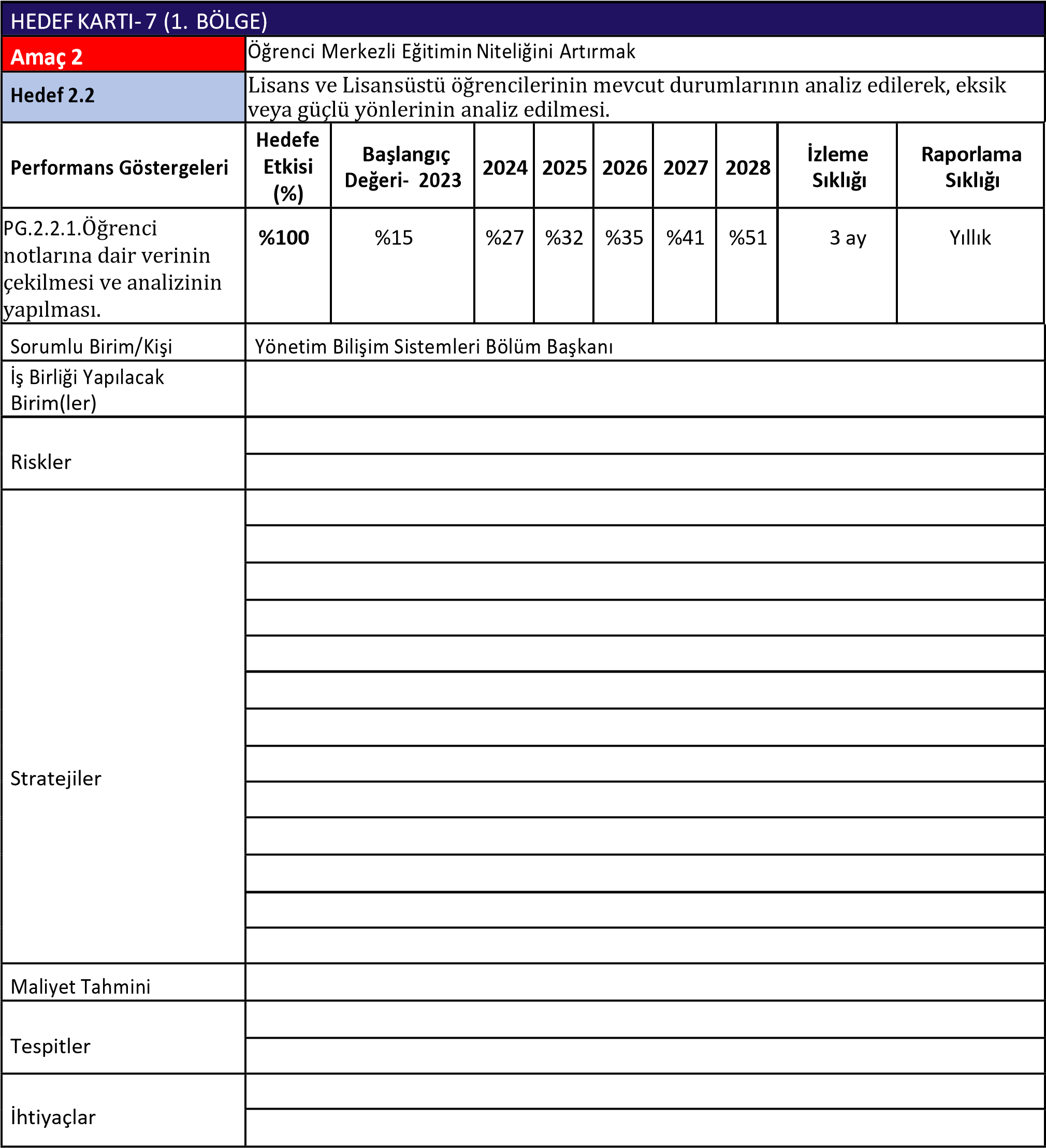 Stratejik Amaçlar Hedefler hedef 4.4. Öğrenci kulüplerinin liderlik edeceği faaliyetlerin proje niteliği kazandırılarak yürütülmesinin sağlanması.  Amaç 5. Şeffaf 	ve 	katılımcı benimsenmesi yönetim hedef 5.1. Paydaşların doğrudan bölümü muhatap alabilecekleri iletişim anlayışının kanallarının oluşturulması. entelektüel gelişimine destek olunması. entelektüel gelişimine destek olunması. hedef 1.2. Yönetim Bilişim Sistemleri Bölümü akademisyenlerinin katılımı ile yürütülecek bir eğitim ve gelişim programının oluşturulması. Amaç 2. Lisans 	ve 	Lisansüstü yetkinliklerinin geliştirilmesi öğrencilerinin hedef 2.2.  Lisans ve Lisansüstü öğrencilerinin mevcut durumlarının analiz edilerek, eksik veya güçlü yönlerinin analiz edilmesi. Faaliyet Alanı Ürün/Hizmetler A-Eğitim Lisans Programları  Lisansüstü Programları  3-Ulusal ve Uluslararası Değişim Programları  B-Araştırma Ar-Ge Projeleri  İş Dünyası İşbirliği Destek Projeleri  Bilimsel Yayınlar  Danışmanlık C-Topluma Katkı 1-Girişimciliğin ve Teknolojinin Desteklenmesi  2-Bilimsel, Kültürel ve Sosyal Organizasyonlar  3-Eğitim Hizmetleri  Paydaş İç/Dış Paydaş Önem Derecesi Etki Derecesi Önceliği Öğrenciler İP Çok Önemli Çok Güçlü Birlikte çalış Öğretim Elemanları İP Çok Önemli Çok Güçlü Birlikte çalış İdari Personel İP Çok Önemli Çok Güçlü Birlikte çalış Atatürk Üniversitesi DP Çok Önemli Çok Güçlü Birlikte çalış İktisadi ve İdari Bilimler Fakültesi DP Çok Önemli Çok Güçlü Birlikte çalış Bilgi Teknolojilerindeki gelişmeler DP Çok Önemli Çok Güçlü Birlikte çalış BT kurum ve kuruluşları DP Çok Önemli Çok Güçlü Birlikte çalış Kamu Kurum ve Kuruluşları DP Çok Önemli Çok Güçlü Birlikte çalış Mesleki Birlikler ve Örgütler DP Önemli Güçlü Birlikte çalış Sektör Temsilcileri DP Önemli Güçlü Çıkarlarını gözet Üniversiteye Aday öğrenciler DP Önemli Güçlü Çıkarlarını gözet Araştırma ve Geliştirme Merkezleri DP Çok Önemli Çok Güçlü Birlikte çalış Proje Kuruluşları DP Çok Önemli Çok Güçlü Birlikte çalış Bilişimi konu alan dernekler DP Çok Önemli Çok Güçlü Birlikte çalış Sivil Toplum Kuruluşları DP Çok Önemli Çok Güçlü Birlikte çalış Diğer üniversiteler ve YBS programları DP Önemli Güçlü Birlikte çalış Paydaşlar  	 	 	Ulus Yaşa 	İş 	 	 	 	 	 	  Lisans Lisansüstü Uzm al ve Ulusl mboyu 	ARGE - Dünyası İş Bilimsel 	DanışmanGirişimciliKültür, 	Bilimsel,  Progra Programlaanlık araraEğiti birliğ lık k Sana Kült mları rı ve Yandal sı Değişm ve Projeleri i Desteyayınlar t Spor ve ürel ve Serti	Prog. im 	fika 	k 	EtkinSosy	Prog. Prog. 	Proje	likleral 	leri 	i 	Org. Öğretim Elemanları 	 x x x x x   x 	     x  x x 	 İdari Personel 	 x x x x x x x x 	x x x x 	 Atatürk Üniversitesi 	 x x x x x   x 	     x  x x 	 İktisadi ve İdari Bilimler Fakültesi 	 x x x x x x x x 	x x x x 	 Bilgi Teknolojilerindeki gelişmeler 	    x 	 x 	 BT kurum ve kuruluşları 	    x 	     x  Kamu Kurum ve Kuruluşları 	  x x x x   x  Mesleki Birlikler ve Örgütler 	 x x x x 	 Sektör Temsilcileri 	   x 	   x  x 	 Üniversiteye Aday öğrenciler 	 x x x 	 Araştırma ve Geliştirme Merkezleri 	 x x x x 	 	     x  Proje Kuruluşları 	     x x x  x 	 Bilişimi konu alan dernekler 	     x   x x x 	 Sivil Toplum Kuruluşları 	    x x x   x   x  Diğer üniversiteler ve YBS programları  x x x x 	 	   x   x 	 Yıl Profesör Doçent Dr.Öğr. Üyesi Toplam 2018 2 1 3 6 2019 2 1 3 6 2020 2 - 3 5 2021 2 - 3 5 2022 2 1 3 6 Yıl 	Öğr. Görevlisi 	Okutman 	Araş. Gör. Yıl 	Öğr. Görevlisi 	Okutman 	Araş. Gör. Uzman Toplam 2018 	- 	- 	4 2018 	- 	- 	4 - 4 - 	- 	2 - 	- 	2 - 	- 	2 - 	- 	2 - 	- 	2 - 	- 	2 - 2 - 	- 	2 - 	- 	2 - 	- 	2 - 	- 	2 - 	- 	2 - 	- 	2 - 2 - 	- 	2 - 	- 	2 - 	- 	2 - 	- 	2 - 	- 	2 - 	- 	2 - 2 2022 	- 	- 	3 2022 	- 	- 	3 - 3 Tablo 11. Sözleşmeli Öğretim Üye Sayısının Yıllara Göre Değişimi Tablo 11. Sözleşmeli Öğretim Üye Sayısının Yıllara Göre Değişimi Yıl Yabancı Uyruklu 	T.C. Uyruklu Toplam 2018 2019 - - 0 2018 2019 - - 0 2020 - 	- 0 2021 2022 - - 0 2021 2022 - - 0 Hizmet Sınıfı 	2018 	2019 	2020 2021 2022 Genel İdare Hizmetleri 	1 	1 	1 1 1 Teknik Hizmetler 	- 	- 	- - - Toplam 	1 	1 	1 1 1 Tablo 13 Yıllar İtibarıyla Akademik ve İdari Personel Sayıları ve Oranları  	2018 	2019 	2020 2021 2022 Akademik Personel Sayısı (APS) 10 	8 	7 7 9 İdari Personel Sayısı (İPS) 	1 	1 	1 1 1 Yüzde Oranları (İPS/APS) (%) 	0,1 	0,125 	0,143 0,143 0,11 Yıl Lisans Yüksek Lisans Doktora Toplam 2018-2019 2019-2020 560 586 43 31 634 2018-2019 2019-2020 560 586 55 35 676 2020-2021 526 110 50 686 2021-2022 2022-2023* 588 543 72 36 696 2021-2022 2022-2023* 588 543 109 48 700      Yıl YGS-LYS Kontenjanı YGS-LYS Yerleşen  Boş Kalan Doluluk Oranı 2021-2022 60  62  0 %100  2022-2023 60 62 0 %100 2023-2024 60 64 0 %100 Temel Akademik               Güçlü Yönler                            Zayıf Yönler/                  Ne Yapılmalı? Faaliyetler                                                                              Sorun Alanları Temel Akademik               Güçlü Yönler                            Zayıf Yönler/                  Ne Yapılmalı? Faaliyetler                                                                              Sorun Alanları Temel Akademik               Güçlü Yönler                            Zayıf Yönler/                  Ne Yapılmalı? Faaliyetler                                                                              Sorun Alanları Temel Akademik               Güçlü Yönler                            Zayıf Yönler/                  Ne Yapılmalı? Faaliyetler                                                                              Sorun Alanları Temel Akademik               Güçlü Yönler                            Zayıf Yönler/                  Ne Yapılmalı? Faaliyetler                                                                              Sorun Alanları Temel Akademik               Güçlü Yönler                            Zayıf Yönler/                  Ne Yapılmalı? Faaliyetler                                                                              Sorun Alanları Temel Akademik               Güçlü Yönler                            Zayıf Yönler/                  Ne Yapılmalı? Faaliyetler                                                                              Sorun Alanları Eğitim                              1. 2. 3. 4. 5. Deneyimli 	ve Nitelikli akademik personelin varlığı  	 Fiziki 	altyapısı, 	 teknolojik 	 donanımı, zengin bilgi kaynaklarına sahip kütüphanesi ve laboratuvarları ile 	eğitim 	için 	 elverişli Ulusal 	ve Uluslararası 	 akreditasyona sahip Dijital Alt yapının güçlü olması İşletme Bilgisi ile entegrasyon  1. 2. 3. 4. 5. Kısıtlı 	1. Kaynaklar  2. Yetersiz Laboratuvar altyapısı    Sınırlı   	3. uluslarara sı deneyim      Eğitim  materyallerinin 	 güncelliği 	4. Kısıtlı staj ve 	iş imkanları Kaynakların  etkin kullanımı için stratejiler geliştirilmeli Laboratuvar altyapısının iyileştirilmesi için bütçe tahsis edilmeli Uluslararası deneyimler için değişim programları ve iş birlikleri daha fazla 	teşvik edilmeli Güncel eğitim materyalleri sağlamak 	için sürekli güncelleme yapılmalı Kaynakların  etkin kullanımı için stratejiler geliştirilmeli Laboratuvar altyapısının iyileştirilmesi için bütçe tahsis edilmeli Uluslararası deneyimler için değişim programları ve iş birlikleri daha fazla 	teşvik edilmeli Güncel eğitim materyalleri sağlamak 	için sürekli güncelleme yapılmalı 5. İşbirliği yapabilecek şirketlerle daha aktif 	iletişim kurulmalı 	ve staj programları gerçekleştirilmeli İşbirliği yapabilecek şirketlerle daha aktif 	iletişim kurulmalı 	ve staj programları gerçekleştirilmeli Araştırma                        Araştırma potansiyeli yüksek akademik personelin mevcudiyeti Bilimsel yayın performansı Bilimsel Araştırma Projeleri(BAP) Koordinatörlüğünün bütçe olanaklarının artırılması ile projelere sağlanan desteklerin artması Araştırma potansiyeli yüksek akademik personelin mevcudiyeti Bilimsel yayın performansı Bilimsel Araştırma Projeleri(BAP) Koordinatörlüğünün bütçe olanaklarının artırılması ile projelere sağlanan desteklerin artması 1. 2. 3.  Kurum dışı kaynaklar ın(TÜBİT AK, Kalkınma Bakanlığı ve 	AB fonları gibi) yeterince kullanılm aması Multidisi plinler arası araştırmal arın azlığı Patent ve faydalı model 1. 2. 3. Kurum dışı 	 kaynaklı proje sayısının artırılması Disiplinler arası çalışmaları arttırmak için toplantılar organize edilmesi Bilimsel yayınlar ie ticarileşmiş 	proje sayılarının artması 4. Fiziki altyapısı, teknolojik donanımı, zengin 	bilgi kaynaklarına sahip kütüphanesi ve laboratuvarları ile eğitim için elverişli ortam oluşturması tescil sayısı ile ticarileşm iş projelerin azlığı Temel Akademik               Güçlü Yönler                            Zayıf Yönler/                  Ne Yapılmalı? Faaliyetler                                                                              Sorun Alanları Temel Akademik               Güçlü Yönler                            Zayıf Yönler/                  Ne Yapılmalı? Faaliyetler                                                                              Sorun Alanları Temel Akademik               Güçlü Yönler                            Zayıf Yönler/                  Ne Yapılmalı? Faaliyetler                                                                              Sorun Alanları Temel Akademik               Güçlü Yönler                            Zayıf Yönler/                  Ne Yapılmalı? Faaliyetler                                                                              Sorun Alanları Topluma Katkı                1. 2. 3. 4. Atatürk Üniversitesi'nin kuruluş felsefesi, Atatürk'ün çağdaş, bilimsel ve ilerici 	eğitim vizyonuna dayanır. 	Bu bağlamda, Yönetim 	Bilişim Sistemleri bölümü de 	Atatürk'ün ileri görüşlülüğünü ve bilgiye 	dayalı kalkınma anlayışını benimser Yönetim 	Bilişim Sistemleri 	 bölümü, 	Bilgi 	 teknolojileri 	 alanında yetişmiş 	 işgücü, 	yerel 	 işletmelerin rekabet 	gücünü artırabilir 	ve bölge ekonomisine katkı sağlayabilir. Yönetim 	Bilişim Sistemleri bölümü, 	yerel işletmeler 	ve kamu 	kurumları ile 	işbirliği yaparak 	bilgi transferi sağlayabilir. 	Bu, yerel 	aktörler arasında bilgi ve deneyim paylaşımını teşvik ederek 	yerel kapasitenin artmasına 	ve işbirliğinin gelişmesine olanak tanır. YBS 	bölümü mezunları, 	bilgi teknolojileri alanında uzmanlaşmış bireylerdir ve bu nedenle 	iş toplumun 	1. ihtiyaçlarına uygun çözümler sunmak için yeterli bilgi akışına sahip olunmaması 	2. Yerel kaynakların 	etkin 	bir şekilde kullanılmaması Mezunların iş 	gücü 	3. piyasasına entegrasyon u toplumla daha 	 sıkı etkileşim halinde olunması 	ve ihtiyaçların doğru şekilde belirlemesi İşletmelerle daha 	yakın ilişkiler kurulması ve öğrencilere staj ve proje olanakları sunulması Bölüm müfredatı  sürekli güncel tutulmalı 	ve sektördeki ihtiyaçlara uygun programlar sunulmalı. Etkenler                      Tespitler                                 Bölüme Etkisi                                                                             Ne         Tespitler                                 Bölüme Etkisi                                                                             Ne         Tespitler                                 Bölüme Etkisi                                                                             Ne Yapılmalı? (Etkenler/Sorunlar) Politik  Yükseköğretime ilişkin mevzuat uygulamalarında değişiklikler yapılması Bu 	değişikliklerle   Mevzuatın sık sık beraber 	bölümün 	    Değişmesi  kendini 	yenilemesi ihtiyacının 	ortaya çıkması  Sık değişen mevzuatla açığa çıkan eğitim ihtiyacının hizmet içi eğitimlerle giderilmesi Sosyo-kültürel              Nüfus artışları, göçler Sosyo-kültürel 	yapıda oluşan genç nüfusun mesleki 	eğitime yönlendirilerek gelişen sanayiye beşerî kaynak oluşturması  Artan genç nüfusla orantılı olarak 	Yükseköğretim sınavına 	giren 	öğrenci sayısının artması ve buna paralel 	olarak üniversitelerde 	ortaya çıkan altyapı yetersizlikleri  Altyapı eksikliklerinin giderilmesi  Teknolojik  Bilişim teknolojilerindeki gelişmeler  Artan 	teknolojik gelişmelerle 	birlikte üniversitelerin 	açık öğretim 	ve 	uzaktan eğitim 	kanallarıyla fiziki 	mekândan bağımsız 	olarak öğrencilere ulaşabilmesi  Elektronik bilgi yönetim sistemleriyle oluşan tasarruflar  Bilişim 	teknolojilerine ayak 	uydurmanın getireceği maliyetler ile açığa 	çıkacak 	eğitim ihtiyaçları  Bilişim altyapısı ödenekleri artırılmalı 	ve yeni 	bilgi teknolojilerinin kullanımı özendirilerek gerekli eğitimlerin sunulması  Yasal Gerek 	yükseköğretim mevzuatında 	gerekse yükseköğretimle ilişkili ikincil 	mevzuatta (personel, 	mali vb.) yapılması 	gereken değişiklikler  Performans baz alan yönetim uygulamaları  Mevzuatta sık sık yapılan değişiklikler  Mevzuattaki aksayan yönlerin yapılacak güncelleme çalışmalarıyla giderilmesi  Çevresel Çevre bilincinin artması sonucu çevre kirliliğini önleyecek faaliyetlerin önem kazanması  Üniversitelerin bu amaçla yaptıkları çevresel faaliyetler  Çevrenin yanlış kullanımı sonucu 	ortaya 	çıkan çevresel sorunlar  Bir yandan çevreyle ilgili yasal düzenlemeler yeniden gözden geçirilirken öte yandan üniversitelerce toplumda çevre bilinci oluşturacak eğitimlere önem verilmeli  Sektörel Güçler Tespitler  (Etkenler/Sorunlar)  Üniversiteye Etkisi  Ne Yapılmalı?  Rakipler Diğer Üniversitelerin benzer bölümleri ve programları Rekabet avantajı kazanma şansı Öne çıkmak için özel projeler ve iş birlikleri oluşturmak Paydaşlar Mezunlar, yerel işletmeler, kamu kurumları ile işbirliği ve iletişim zorlukları Mezunların istihdam olanaklarına erişimde zorluklar Paydaşlarla düzenli iletişim ve iş birliği platformları oluşturma Tedarikçiler Teknoloji sağlayıcıları, yazılım firmaları ile uyumsuz teknoloji altyapısı Eski ve güncel teknolojiler arasında uyumsuzluk Güncel teknoloji ve yazılım altyapısına yatırım yapılmalı Düzenleyici/Denetleyic i Kuruluşlar Belirsiz 	ve 	sık değişen düzenlemeler Mevzuata uyum zorluğu Mevzuat değişikliklerini takip eden birimler oluşturulmalıdır Stratejik Amaçlar Hedefler entelektüel gelişimine destek olunması. hedef 1.2. Yönetim Bilişim Sistemleri Bölümü akademisyenlerinin katılımı ile yürütülecek bir eğitim ve gelişim programının oluşturulması. Amaç 2. Lisans 	ve 	Lisansüstü 	öğrencilerinin yetkinliklerinin geliştirilmesi hedef 1.3. Yurt dışı deneyiminin artırılması hedef 2.1. Yönetim Bilişim Sistemleri Bölümü ve Anabilim Dalı öğrencilerinin kariyer hedeflerinin anlaşılması ve bu hedeflere ulaşabilmeleri için gerekli yetkinliklerin belirlenmesi. hedef 2.2.  Lisans ve Lisansüstü öğrencilerinin mevcut durumlarının analiz edilerek, eksik veya güçlü yönlerinin analiz edilmesi. hedef 4.4. Öğrenci kulüplerinin liderlik edeceği faaliyetlerin proje niteliği kazandırılarak yürütülmesinin sağlanması.  HEDEF KARTI- 1 (0. BÖLGE) HEDEF KARTI- 1 (0. BÖLGE) HEDEF KARTI- 1 (0. BÖLGE) HEDEF KARTI- 1 (0. BÖLGE) HEDEF KARTI- 1 (0. BÖLGE) HEDEF KARTI- 1 (0. BÖLGE) HEDEF KARTI- 1 (0. BÖLGE) HEDEF KARTI- 1 (0. BÖLGE) HEDEF KARTI- 1 (0. BÖLGE) HEDEF KARTI- 1 (0. BÖLGE) HEDEF KARTI- 1 (0. BÖLGE) HEDEF KARTI- 1 (0. BÖLGE) HEDEF KARTI- 1 (0. BÖLGE) HEDEF KARTI- 1 (0. BÖLGE) HEDEF KARTI- 1 (0. BÖLGE) HEDEF KARTI- 1 (0. BÖLGE) HEDEF KARTI- 1 (0. BÖLGE) HEDEF KARTI- 1 (0. BÖLGE) HEDEF KARTI- 1 (0. BÖLGE) Amaç 1 Akademik personelin kariyer yönetimine ve entelektüel gelişimine destek olunması. Akademik personelin kariyer yönetimine ve entelektüel gelişimine destek olunması. Akademik personelin kariyer yönetimine ve entelektüel gelişimine destek olunması. Akademik personelin kariyer yönetimine ve entelektüel gelişimine destek olunması. Akademik personelin kariyer yönetimine ve entelektüel gelişimine destek olunması. Akademik personelin kariyer yönetimine ve entelektüel gelişimine destek olunması. Akademik personelin kariyer yönetimine ve entelektüel gelişimine destek olunması. Akademik personelin kariyer yönetimine ve entelektüel gelişimine destek olunması. Akademik personelin kariyer yönetimine ve entelektüel gelişimine destek olunması. Akademik personelin kariyer yönetimine ve entelektüel gelişimine destek olunması. Akademik personelin kariyer yönetimine ve entelektüel gelişimine destek olunması. Akademik personelin kariyer yönetimine ve entelektüel gelişimine destek olunması. Akademik personelin kariyer yönetimine ve entelektüel gelişimine destek olunması. Akademik personelin kariyer yönetimine ve entelektüel gelişimine destek olunması. Akademik personelin kariyer yönetimine ve entelektüel gelişimine destek olunması. Akademik personelin kariyer yönetimine ve entelektüel gelişimine destek olunması. Akademik personelin kariyer yönetimine ve entelektüel gelişimine destek olunması. Akademik personelin kariyer yönetimine ve entelektüel gelişimine destek olunması. Hedef 1.1 Yönetim Bilişim Sistemleri Bölümü akademisyenlerinin katılımı ile yürütülecek bir eğitim ve gelişim programının oluşturulması. Yönetim Bilişim Sistemleri Bölümü akademisyenlerinin katılımı ile yürütülecek bir eğitim ve gelişim programının oluşturulması. Yönetim Bilişim Sistemleri Bölümü akademisyenlerinin katılımı ile yürütülecek bir eğitim ve gelişim programının oluşturulması. Yönetim Bilişim Sistemleri Bölümü akademisyenlerinin katılımı ile yürütülecek bir eğitim ve gelişim programının oluşturulması. Yönetim Bilişim Sistemleri Bölümü akademisyenlerinin katılımı ile yürütülecek bir eğitim ve gelişim programının oluşturulması. Yönetim Bilişim Sistemleri Bölümü akademisyenlerinin katılımı ile yürütülecek bir eğitim ve gelişim programının oluşturulması. Yönetim Bilişim Sistemleri Bölümü akademisyenlerinin katılımı ile yürütülecek bir eğitim ve gelişim programının oluşturulması. Yönetim Bilişim Sistemleri Bölümü akademisyenlerinin katılımı ile yürütülecek bir eğitim ve gelişim programının oluşturulması. Yönetim Bilişim Sistemleri Bölümü akademisyenlerinin katılımı ile yürütülecek bir eğitim ve gelişim programının oluşturulması. Yönetim Bilişim Sistemleri Bölümü akademisyenlerinin katılımı ile yürütülecek bir eğitim ve gelişim programının oluşturulması. Yönetim Bilişim Sistemleri Bölümü akademisyenlerinin katılımı ile yürütülecek bir eğitim ve gelişim programının oluşturulması. Yönetim Bilişim Sistemleri Bölümü akademisyenlerinin katılımı ile yürütülecek bir eğitim ve gelişim programının oluşturulması. Yönetim Bilişim Sistemleri Bölümü akademisyenlerinin katılımı ile yürütülecek bir eğitim ve gelişim programının oluşturulması. Yönetim Bilişim Sistemleri Bölümü akademisyenlerinin katılımı ile yürütülecek bir eğitim ve gelişim programının oluşturulması. Yönetim Bilişim Sistemleri Bölümü akademisyenlerinin katılımı ile yürütülecek bir eğitim ve gelişim programının oluşturulması. Yönetim Bilişim Sistemleri Bölümü akademisyenlerinin katılımı ile yürütülecek bir eğitim ve gelişim programının oluşturulması. Yönetim Bilişim Sistemleri Bölümü akademisyenlerinin katılımı ile yürütülecek bir eğitim ve gelişim programının oluşturulması. Yönetim Bilişim Sistemleri Bölümü akademisyenlerinin katılımı ile yürütülecek bir eğitim ve gelişim programının oluşturulması. Performans Göstergeleri Hedefe Etkisi (%) Hedefe Etkisi (%) Hedefe Etkisi (%) Başlangıç Değeri- 2023 Başlangıç Değeri- 2023 2024 2025  2025 2026 2026 202720272028 2028 İzleme Sıklığı İzleme Sıklığı RaporlamaSıklığı RaporlamaSıklığı PG.1.1.1. Bölüm akademisyenlerininkatılımı ile gerçekleştirilecek bir çalıştay etkinliğinin gerçekleştirilmesi.  %60 %60 %60 17 17 24 31 31 38 38 45 45 52 52 6 ay 6 ay Yıllık Yıllık PG.1.1.2.  Bölüm akademik personelinin, üniversitemiz atama kriterlerine göre mevc ut durumlarının gündeme alınması ve mevcut durumun ortaya konması. %40 %40 %40 21 21 33 45 45 57 57 69 69 80 80 6 ay 6 ay Yıllık Yıllık Sorumlu Birim/Kişi Yönetim Bilişim Sistemleri Bölüm Başkanı Yönetim Bilişim Sistemleri Bölüm Başkanı Yönetim Bilişim Sistemleri Bölüm Başkanı Yönetim Bilişim Sistemleri Bölüm Başkanı Yönetim Bilişim Sistemleri Bölüm Başkanı Yönetim Bilişim Sistemleri Bölüm Başkanı Yönetim Bilişim Sistemleri Bölüm Başkanı Yönetim Bilişim Sistemleri Bölüm Başkanı Yönetim Bilişim Sistemleri Bölüm Başkanı Yönetim Bilişim Sistemleri Bölüm Başkanı Yönetim Bilişim Sistemleri Bölüm Başkanı Yönetim Bilişim Sistemleri Bölüm Başkanı Yönetim Bilişim Sistemleri Bölüm Başkanı Yönetim Bilişim Sistemleri Bölüm Başkanı Yönetim Bilişim Sistemleri Bölüm Başkanı Yönetim Bilişim Sistemleri Bölüm Başkanı Yönetim Bilişim Sistemleri Bölüm Başkanı Yönetim Bilişim Sistemleri Bölüm Başkanı İş Birliği Yapılacak Birim(ler) Riskler Riskler Stratejiler Stratejiler Stratejiler Stratejiler Stratejiler Stratejiler Stratejiler Maliyet Tahmini Tespitler Tespitler İhtiyaçlar HEDEF KARTI- 1 (0. BÖLGE) HEDEF KARTI- 1 (0. BÖLGE) HEDEF KARTI- 1 (0. BÖLGE) HEDEF KARTI- 1 (0. BÖLGE) HEDEF KARTI- 1 (0. BÖLGE) HEDEF KARTI- 1 (0. BÖLGE) HEDEF KARTI- 1 (0. BÖLGE) HEDEF KARTI- 1 (0. BÖLGE) HEDEF KARTI- 1 (0. BÖLGE) HEDEF KARTI- 1 (0. BÖLGE) HEDEF KARTI- 1 (0. BÖLGE) HEDEF KARTI- 1 (0. BÖLGE) HEDEF KARTI- 1 (0. BÖLGE) HEDEF KARTI- 1 (0. BÖLGE) HEDEF KARTI- 1 (0. BÖLGE) HEDEF KARTI- 1 (0. BÖLGE) HEDEF KARTI- 1 (0. BÖLGE) HEDEF KARTI- 1 (0. BÖLGE) HEDEF KARTI- 1 (0. BÖLGE) HEDEF KARTI- 1 (0. BÖLGE) HEDEF KARTI- 1 (0. BÖLGE) Amaç 1 Amaç 1 Amaç 1 Kurumsal Yapının Gelişimini ve Sürdürülebilirliğini Sağlamak Kurumsal Yapının Gelişimini ve Sürdürülebilirliğini Sağlamak Kurumsal Yapının Gelişimini ve Sürdürülebilirliğini Sağlamak Kurumsal Yapının Gelişimini ve Sürdürülebilirliğini Sağlamak Kurumsal Yapının Gelişimini ve Sürdürülebilirliğini Sağlamak Kurumsal Yapının Gelişimini ve Sürdürülebilirliğini Sağlamak Kurumsal Yapının Gelişimini ve Sürdürülebilirliğini Sağlamak Kurumsal Yapının Gelişimini ve Sürdürülebilirliğini Sağlamak Kurumsal Yapının Gelişimini ve Sürdürülebilirliğini Sağlamak Kurumsal Yapının Gelişimini ve Sürdürülebilirliğini Sağlamak Kurumsal Yapının Gelişimini ve Sürdürülebilirliğini Sağlamak Kurumsal Yapının Gelişimini ve Sürdürülebilirliğini Sağlamak Kurumsal Yapının Gelişimini ve Sürdürülebilirliğini Sağlamak Kurumsal Yapının Gelişimini ve Sürdürülebilirliğini Sağlamak Kurumsal Yapının Gelişimini ve Sürdürülebilirliğini Sağlamak Kurumsal Yapının Gelişimini ve Sürdürülebilirliğini Sağlamak Kurumsal Yapının Gelişimini ve Sürdürülebilirliğini Sağlamak Kurumsal Yapının Gelişimini ve Sürdürülebilirliğini Sağlamak Hedef 1.2 Hedef 1.2 Hedef 1.2 Yönetim Bilişim Sistemleri Bölümü akademisyenlerinin katılımı ile yürütülecek bir eğitim ve gelişim programının oluşturulması. Yönetim Bilişim Sistemleri Bölümü akademisyenlerinin katılımı ile yürütülecek bir eğitim ve gelişim programının oluşturulması. Yönetim Bilişim Sistemleri Bölümü akademisyenlerinin katılımı ile yürütülecek bir eğitim ve gelişim programının oluşturulması. Yönetim Bilişim Sistemleri Bölümü akademisyenlerinin katılımı ile yürütülecek bir eğitim ve gelişim programının oluşturulması. Yönetim Bilişim Sistemleri Bölümü akademisyenlerinin katılımı ile yürütülecek bir eğitim ve gelişim programının oluşturulması. Yönetim Bilişim Sistemleri Bölümü akademisyenlerinin katılımı ile yürütülecek bir eğitim ve gelişim programının oluşturulması. Yönetim Bilişim Sistemleri Bölümü akademisyenlerinin katılımı ile yürütülecek bir eğitim ve gelişim programının oluşturulması. Yönetim Bilişim Sistemleri Bölümü akademisyenlerinin katılımı ile yürütülecek bir eğitim ve gelişim programının oluşturulması. Yönetim Bilişim Sistemleri Bölümü akademisyenlerinin katılımı ile yürütülecek bir eğitim ve gelişim programının oluşturulması. Yönetim Bilişim Sistemleri Bölümü akademisyenlerinin katılımı ile yürütülecek bir eğitim ve gelişim programının oluşturulması. Yönetim Bilişim Sistemleri Bölümü akademisyenlerinin katılımı ile yürütülecek bir eğitim ve gelişim programının oluşturulması. Yönetim Bilişim Sistemleri Bölümü akademisyenlerinin katılımı ile yürütülecek bir eğitim ve gelişim programının oluşturulması. Yönetim Bilişim Sistemleri Bölümü akademisyenlerinin katılımı ile yürütülecek bir eğitim ve gelişim programının oluşturulması. Yönetim Bilişim Sistemleri Bölümü akademisyenlerinin katılımı ile yürütülecek bir eğitim ve gelişim programının oluşturulması. Yönetim Bilişim Sistemleri Bölümü akademisyenlerinin katılımı ile yürütülecek bir eğitim ve gelişim programının oluşturulması. Yönetim Bilişim Sistemleri Bölümü akademisyenlerinin katılımı ile yürütülecek bir eğitim ve gelişim programının oluşturulması. Yönetim Bilişim Sistemleri Bölümü akademisyenlerinin katılımı ile yürütülecek bir eğitim ve gelişim programının oluşturulması. Yönetim Bilişim Sistemleri Bölümü akademisyenlerinin katılımı ile yürütülecek bir eğitim ve gelişim programının oluşturulması. Performans Göstergeleri Performans Göstergeleri Performans Göstergeleri HedefeEtkisi (%) Başlangıç Değeri- 2023 Başlangıç Değeri- 2023 2024 2024 2024 2025 2025 2026 2026 2027 2027 2028 2028 İzleme Sıklığı İzleme Sıklığı RaporlamaSıklığı RaporlamaSıklığı PG.1.1.1. Bölüm akademisyenlerinin bireysel olarak yürütecekleri bir eğitim ve gelişim takvimi oluşturmaları. PG.1.1.1. Bölüm akademisyenlerinin bireysel olarak yürütecekleri bir eğitim ve gelişim takvimi oluşturmaları. PG.1.1.1. Bölüm akademisyenlerinin bireysel olarak yürütecekleri bir eğitim ve gelişim takvimi oluşturmaları. %40 %76,4 %76,4 %78,0 %78,0 %78,0 %82,0 %82,0 %90,0 %90,0 %95,0 %95,0 %96,0 %96,0  6 ay  6 ay Yıllık Yıllık PG.1.1.2. Bölüm akademisyenlerinin ekip olarak katılacakları eğitim ve gelişim programının oluşturulması. PG.1.1.2. Bölüm akademisyenlerinin ekip olarak katılacakları eğitim ve gelişim programının oluşturulması. PG.1.1.2. Bölüm akademisyenlerinin ekip olarak katılacakları eğitim ve gelişim programının oluşturulması. %10 %20,0 %20,0 %40,0 %40,0 %40,0 55,0% 55,0% %70,0 %70,0 %80,0 %80,0 %95,0 %95,0  6 ay  6 ay Yıllık Yıllık PG.1.1.3.Bölüm akademisyenlerinin kültürel ve entelektüel açıdan geliştirecek etkinliklerin ortaya konması ve bunun bölüm çapında bir takvim çerçevesinde yürütülmesi.  PG.1.1.3.Bölüm akademisyenlerinin kültürel ve entelektüel açıdan geliştirecek etkinliklerin ortaya konması ve bunun bölüm çapında bir takvim çerçevesinde yürütülmesi.  PG.1.1.3.Bölüm akademisyenlerinin kültürel ve entelektüel açıdan geliştirecek etkinliklerin ortaya konması ve bunun bölüm çapında bir takvim çerçevesinde yürütülmesi.  %20 2.978 2.978 3.078 3.078 3.078 3.178 3.178 3.278 3.278 3.378 3.378 3.478 3.478  6 ay  6 ay Yıllık Yıllık Sorumlu Birim/Kişi Sorumlu Birim/Kişi Sorumlu Birim/Kişi İş Birliği Yapılacak Birim(ler) İş Birliği Yapılacak Birim(ler) İş Birliği Yapılacak Birim(ler) Riskler Riskler Riskler Riskler Riskler Riskler Riskler Riskler Riskler Riskler Riskler Riskler Riskler Riskler Riskler Stratejiler Stratejiler Stratejiler Stratejiler Stratejiler Stratejiler Stratejiler Stratejiler Stratejiler Stratejiler Stratejiler Stratejiler Stratejiler Stratejiler Stratejiler Maliyet Tahmini Maliyet Tahmini Maliyet Tahmini HEDEF KARTI- 1 (0. BÖLGE) HEDEF KARTI- 1 (0. BÖLGE) HEDEF KARTI- 1 (0. BÖLGE) HEDEF KARTI- 1 (0. BÖLGE) HEDEF KARTI- 1 (0. BÖLGE) HEDEF KARTI- 1 (0. BÖLGE) HEDEF KARTI- 1 (0. BÖLGE) HEDEF KARTI- 1 (0. BÖLGE) HEDEF KARTI- 1 (0. BÖLGE) Amaç 1 Kurumsal Yapının Gelişimini ve Sürdürülebilirliğini Sağlamak Kurumsal Yapının Gelişimini ve Sürdürülebilirliğini Sağlamak Kurumsal Yapının Gelişimini ve Sürdürülebilirliğini Sağlamak Kurumsal Yapının Gelişimini ve Sürdürülebilirliğini Sağlamak Kurumsal Yapının Gelişimini ve Sürdürülebilirliğini Sağlamak Kurumsal Yapının Gelişimini ve Sürdürülebilirliğini Sağlamak Kurumsal Yapının Gelişimini ve Sürdürülebilirliğini Sağlamak Kurumsal Yapının Gelişimini ve Sürdürülebilirliğini Sağlamak Hedef 1.3 Bölüm akademisyenlerinin yurt dışı deneyiminin artırılması Bölüm akademisyenlerinin yurt dışı deneyiminin artırılması Bölüm akademisyenlerinin yurt dışı deneyiminin artırılması Bölüm akademisyenlerinin yurt dışı deneyiminin artırılması Bölüm akademisyenlerinin yurt dışı deneyiminin artırılması Bölüm akademisyenlerinin yurt dışı deneyiminin artırılması Bölüm akademisyenlerinin yurt dışı deneyiminin artırılması Bölüm akademisyenlerinin yurt dışı deneyiminin artırılması Performans Göstergeleri Hedefe Etkisi (%) Başlangı ç Değeri- 2023 2024 2025 2026 2027 2028 İzlem e Sıklığı Raporlama Sıklığı PG.1.3.1.Değişim programlarına başvuruların artırılması. %65 %76,4 %78,0 %82,0 %90,0 %95,0 %96,0  6 ay Yıllık PG.1.3.2. Post Doktora başvurularına başvuruların gerçekleştirilmesi. %46 %20,0 %40,0 55,0% %70,0 %80,0 %95,0  6 ay Yıllık Sorumlu Birim/Kişi Yönetim Bilişim Sistemleri Bölüm Başkanı Yönetim Bilişim Sistemleri Bölüm Başkanı Yönetim Bilişim Sistemleri Bölüm Başkanı Yönetim Bilişim Sistemleri Bölüm Başkanı Yönetim Bilişim Sistemleri Bölüm Başkanı Yönetim Bilişim Sistemleri Bölüm Başkanı Yönetim Bilişim Sistemleri Bölüm Başkanı Yönetim Bilişim Sistemleri Bölüm Başkanı İş Birliği Yapılacak Birim(ler) Riskler Riskler Riskler Riskler Riskler Stratejiler Stratejiler Stratejiler Stratejiler Stratejiler Maliyet Tahmini HEDEF KARTI- 7 (1. BÖLGE) HEDEF KARTI- 7 (1. BÖLGE) HEDEF KARTI- 7 (1. BÖLGE) HEDEF KARTI- 7 (1. BÖLGE) HEDEF KARTI- 7 (1. BÖLGE) HEDEF KARTI- 7 (1. BÖLGE) HEDEF KARTI- 7 (1. BÖLGE) HEDEF KARTI- 7 (1. BÖLGE) HEDEF KARTI- 7 (1. BÖLGE) HEDEF KARTI- 7 (1. BÖLGE) Amaç 2 Lisans ve Lisansüstü öğrencilerinin yetkinliklerinin geliştirilmesi Lisans ve Lisansüstü öğrencilerinin yetkinliklerinin geliştirilmesi Lisans ve Lisansüstü öğrencilerinin yetkinliklerinin geliştirilmesi Lisans ve Lisansüstü öğrencilerinin yetkinliklerinin geliştirilmesi Lisans ve Lisansüstü öğrencilerinin yetkinliklerinin geliştirilmesi Lisans ve Lisansüstü öğrencilerinin yetkinliklerinin geliştirilmesi Lisans ve Lisansüstü öğrencilerinin yetkinliklerinin geliştirilmesi Lisans ve Lisansüstü öğrencilerinin yetkinliklerinin geliştirilmesi Lisans ve Lisansüstü öğrencilerinin yetkinliklerinin geliştirilmesi Hedef 2.1 Yönetim Bilişim Sistemleri Bölümü ve Anabilim Dalı öğrencilerinin kariyer hedeflerinin anlaşılması ve bu hedeflere ulaşabilmeleri için gerekli yetkinliklerin belirlenmesi. Yönetim Bilişim Sistemleri Bölümü ve Anabilim Dalı öğrencilerinin kariyer hedeflerinin anlaşılması ve bu hedeflere ulaşabilmeleri için gerekli yetkinliklerin belirlenmesi. Yönetim Bilişim Sistemleri Bölümü ve Anabilim Dalı öğrencilerinin kariyer hedeflerinin anlaşılması ve bu hedeflere ulaşabilmeleri için gerekli yetkinliklerin belirlenmesi. Yönetim Bilişim Sistemleri Bölümü ve Anabilim Dalı öğrencilerinin kariyer hedeflerinin anlaşılması ve bu hedeflere ulaşabilmeleri için gerekli yetkinliklerin belirlenmesi. Yönetim Bilişim Sistemleri Bölümü ve Anabilim Dalı öğrencilerinin kariyer hedeflerinin anlaşılması ve bu hedeflere ulaşabilmeleri için gerekli yetkinliklerin belirlenmesi. Yönetim Bilişim Sistemleri Bölümü ve Anabilim Dalı öğrencilerinin kariyer hedeflerinin anlaşılması ve bu hedeflere ulaşabilmeleri için gerekli yetkinliklerin belirlenmesi. Yönetim Bilişim Sistemleri Bölümü ve Anabilim Dalı öğrencilerinin kariyer hedeflerinin anlaşılması ve bu hedeflere ulaşabilmeleri için gerekli yetkinliklerin belirlenmesi. Yönetim Bilişim Sistemleri Bölümü ve Anabilim Dalı öğrencilerinin kariyer hedeflerinin anlaşılması ve bu hedeflere ulaşabilmeleri için gerekli yetkinliklerin belirlenmesi. Yönetim Bilişim Sistemleri Bölümü ve Anabilim Dalı öğrencilerinin kariyer hedeflerinin anlaşılması ve bu hedeflere ulaşabilmeleri için gerekli yetkinliklerin belirlenmesi. Performans Göstergeleri Hedefe Etkisi (%) Başlangıç Değeri- 2023 2024 2025 2026 2027 2028 İzleme Sıklığı Raporlama Sıklığı PG.2.1.1. Öğrencilerin kariyer niyetlerini ölçecek bir araştırma sürecinin yürütülmesi. %50 23 42 50 55 65 80 3 ay Yıllık PG.2.1.2. Bölümde kariyer günleri etkinliklerinin gerçekleştirilmesi. %50 %70 %72 %74 %76 %78 %80 6 ay Yıllık Sorumlu Birim/Kişi Yönetim Bilişim Sistemleri Bölüm Başkanı Yönetim Bilişim Sistemleri Bölüm Başkanı Yönetim Bilişim Sistemleri Bölüm Başkanı Yönetim Bilişim Sistemleri Bölüm Başkanı Yönetim Bilişim Sistemleri Bölüm Başkanı Yönetim Bilişim Sistemleri Bölüm Başkanı Yönetim Bilişim Sistemleri Bölüm Başkanı Yönetim Bilişim Sistemleri Bölüm Başkanı Yönetim Bilişim Sistemleri Bölüm Başkanı İş Birliği Yapılacak Birim(ler) Riskler Riskler Stratejiler Stratejiler Stratejiler Stratejiler Stratejiler Stratejiler Stratejiler Stratejiler Stratejiler Stratejiler Stratejiler Stratejiler Stratejiler Maliyet Tahmini Tespitler Tespitler İhtiyaçlar İhtiyaçlar HEDEF KARTI- 7 (1. BÖLGE) HEDEF KARTI- 7 (1. BÖLGE) HEDEF KARTI- 7 (1. BÖLGE) HEDEF KARTI- 7 (1. BÖLGE) HEDEF KARTI- 7 (1. BÖLGE) HEDEF KARTI- 7 (1. BÖLGE) HEDEF KARTI- 7 (1. BÖLGE) HEDEF KARTI- 7 (1. BÖLGE) HEDEF KARTI- 7 (1. BÖLGE) HEDEF KARTI- 7 (1. BÖLGE) Amaç 2 Öğrenci Merkezli Eğitimin Niteliğini Artırmak Öğrenci Merkezli Eğitimin Niteliğini Artırmak Öğrenci Merkezli Eğitimin Niteliğini Artırmak Öğrenci Merkezli Eğitimin Niteliğini Artırmak Öğrenci Merkezli Eğitimin Niteliğini Artırmak Öğrenci Merkezli Eğitimin Niteliğini Artırmak Öğrenci Merkezli Eğitimin Niteliğini Artırmak Öğrenci Merkezli Eğitimin Niteliğini Artırmak Öğrenci Merkezli Eğitimin Niteliğini Artırmak Hedef 2.3 Uygulamalı eğitimin ağırlığının artırılması ve içeriğinin zenginleştirilmesi Uygulamalı eğitimin ağırlığının artırılması ve içeriğinin zenginleştirilmesi Uygulamalı eğitimin ağırlığının artırılması ve içeriğinin zenginleştirilmesi Uygulamalı eğitimin ağırlığının artırılması ve içeriğinin zenginleştirilmesi Uygulamalı eğitimin ağırlığının artırılması ve içeriğinin zenginleştirilmesi Uygulamalı eğitimin ağırlığının artırılması ve içeriğinin zenginleştirilmesi Uygulamalı eğitimin ağırlığının artırılması ve içeriğinin zenginleştirilmesi Uygulamalı eğitimin ağırlığının artırılması ve içeriğinin zenginleştirilmesi Uygulamalı eğitimin ağırlığının artırılması ve içeriğinin zenginleştirilmesi Performans Göstergeleri Hedefe Etkisi (%) Başlangıç Değeri- 2023 2024 2025 2026 2027 2028 İzleme Sıklığı Raporlama Sıklığı PG.2.3.1.Bilgisayar donanım laboratuvarının kurulması. %50 23 42 50 55 65 80 3 ay Yıllık PG.2.3.2.Kurumsal sistem yazılımının fakülteye kazandırılması. %30 %70 %72 %74 %76 %78 %80 6 ay Yıllık PG 2.3.3. Ders dışı workshop etkinliklere ağırlık verilmesi %20 %9,6 %10 %11 %12 %13 %15 3 ay Sorumlu Birim/Kişi Yönetim Bilişim Sistemleri Bölüm Başkanı Yönetim Bilişim Sistemleri Bölüm Başkanı Yönetim Bilişim Sistemleri Bölüm Başkanı Yönetim Bilişim Sistemleri Bölüm Başkanı Yönetim Bilişim Sistemleri Bölüm Başkanı Yönetim Bilişim Sistemleri Bölüm Başkanı Yönetim Bilişim Sistemleri Bölüm Başkanı Yönetim Bilişim Sistemleri Bölüm Başkanı Yönetim Bilişim Sistemleri Bölüm Başkanı İş Birliği Yapılacak Birim(ler) Riskler Riskler Stratejiler Stratejiler Stratejiler Stratejiler Stratejiler Stratejiler Stratejiler Stratejiler Stratejiler Stratejiler Stratejiler Stratejiler Stratejiler Maliyet Tahmini Tespitler Tespitler İhtiyaçlar İhtiyaçlar HEDEF KARTI- 7 (1. BÖLGE) HEDEF KARTI- 7 (1. BÖLGE) HEDEF KARTI- 7 (1. BÖLGE) HEDEF KARTI- 7 (1. BÖLGE) HEDEF KARTI- 7 (1. BÖLGE) HEDEF KARTI- 7 (1. BÖLGE) HEDEF KARTI- 7 (1. BÖLGE) HEDEF KARTI- 7 (1. BÖLGE) HEDEF KARTI- 7 (1. BÖLGE) Amaç 2 Öğrenci Merkezli Eğitimin Niteliğini Artırmak Öğrenci Merkezli Eğitimin Niteliğini Artırmak Öğrenci Merkezli Eğitimin Niteliğini Artırmak Öğrenci Merkezli Eğitimin Niteliğini Artırmak Öğrenci Merkezli Eğitimin Niteliğini Artırmak Öğrenci Merkezli Eğitimin Niteliğini Artırmak Öğrenci Merkezli Eğitimin Niteliğini Artırmak Öğrenci Merkezli Eğitimin Niteliğini Artırmak Hedef 2.4 Staj uygulamasının teşvik edilmesi ve nitelikli olarak yürütülmesi. Staj uygulamasının teşvik edilmesi ve nitelikli olarak yürütülmesi. Staj uygulamasının teşvik edilmesi ve nitelikli olarak yürütülmesi. Staj uygulamasının teşvik edilmesi ve nitelikli olarak yürütülmesi. Staj uygulamasının teşvik edilmesi ve nitelikli olarak yürütülmesi. Staj uygulamasının teşvik edilmesi ve nitelikli olarak yürütülmesi. Staj uygulamasının teşvik edilmesi ve nitelikli olarak yürütülmesi. Staj uygulamasının teşvik edilmesi ve nitelikli olarak yürütülmesi. Performans Göstergeleri Hedefe Etkisi (%) Başlangıç Değeri- 2023 2024 2025 2026 2027 2028 İzleme Sıklığı Raporlama Sıklığı PG.2.4.1. Staj yapacak öğrenci sayısının artırılması. %35 %70 %73 %80 %82 %84 %85 6 ay Yıllık PG.2.4.2.Staj sürecinin denetiminin sağlanması. %30 %54 %58 %62 %66 %68 %70 6 ay Yıllık PG.2.4.3.Staj yapacak öğrencilerin teknik açıdan gelişimin yanı sıra; iş yaşamına dair gelişim gösterdiklerinin de kontrol edilmesi. %35 %84 %85 %86 %87 %89 %90 6 ay Yıllık Sorumlu Birim/Kişi Yönetim Bilişim Sistemleri Bölüm Başkanı Yönetim Bilişim Sistemleri Bölüm Başkanı Yönetim Bilişim Sistemleri Bölüm Başkanı Yönetim Bilişim Sistemleri Bölüm Başkanı Yönetim Bilişim Sistemleri Bölüm Başkanı Yönetim Bilişim Sistemleri Bölüm Başkanı Yönetim Bilişim Sistemleri Bölüm Başkanı Yönetim Bilişim Sistemleri Bölüm Başkanı İş Birliği Yapılacak Birim(ler) Riskler Riskler Stratejiler Stratejiler Stratejiler Stratejiler Stratejiler Stratejiler Stratejiler Stratejiler Stratejiler Stratejiler Stratejiler Stratejiler Stratejiler Maliyet Tahmini Tespitler Tespitler İhtiyaçlar İhtiyaçlar HEDEF KARTI- 7 (1. BÖLGE) HEDEF KARTI- 7 (1. BÖLGE) HEDEF KARTI- 7 (1. BÖLGE) HEDEF KARTI- 7 (1. BÖLGE) HEDEF KARTI- 7 (1. BÖLGE) HEDEF KARTI- 7 (1. BÖLGE) HEDEF KARTI- 7 (1. BÖLGE) HEDEF KARTI- 7 (1. BÖLGE) HEDEF KARTI- 7 (1. BÖLGE) HEDEF KARTI- 7 (1. BÖLGE) Amaç 2 Öğrenci Merkezli Eğitimin Niteliğini Artırmak Öğrenci Merkezli Eğitimin Niteliğini Artırmak Öğrenci Merkezli Eğitimin Niteliğini Artırmak Öğrenci Merkezli Eğitimin Niteliğini Artırmak Öğrenci Merkezli Eğitimin Niteliğini Artırmak Öğrenci Merkezli Eğitimin Niteliğini Artırmak Öğrenci Merkezli Eğitimin Niteliğini Artırmak Öğrenci Merkezli Eğitimin Niteliğini Artırmak Öğrenci Merkezli Eğitimin Niteliğini Artırmak Hedef 2.5 Ulusal ve uluslararası düzeyde kabul görmüş sertifikaların öğrenciler edinimine odaklanılması Ulusal ve uluslararası düzeyde kabul görmüş sertifikaların öğrenciler edinimine odaklanılması Ulusal ve uluslararası düzeyde kabul görmüş sertifikaların öğrenciler edinimine odaklanılması Ulusal ve uluslararası düzeyde kabul görmüş sertifikaların öğrenciler edinimine odaklanılması Ulusal ve uluslararası düzeyde kabul görmüş sertifikaların öğrenciler edinimine odaklanılması Ulusal ve uluslararası düzeyde kabul görmüş sertifikaların öğrenciler edinimine odaklanılması Ulusal ve uluslararası düzeyde kabul görmüş sertifikaların öğrenciler edinimine odaklanılması Ulusal ve uluslararası düzeyde kabul görmüş sertifikaların öğrenciler edinimine odaklanılması Ulusal ve uluslararası düzeyde kabul görmüş sertifikaların öğrenciler edinimine odaklanılması Performans Göstergeleri Hedefe Etkisi (%) Başlangıç Değeri- 2023 2024 2025 2026 2027 2028 İzleme Sıklığı Raporlama Sıklığı PG.2.5.1. ITIL ve Cobıt Sertifikalarına yönlendirme yapılması. %40 %57 %60 %65 %70 %75 %80 6 ay Yıllık PG.2.5.2. CISCO Sertifikalarına yönlendirmenin yapılması. %30 %83 %85 %88 %90 %93 %95 6 ay Yıllık PG.2.5.3.Kurumsal sistemler (ERP) sertifikalarına yönlendirmenin yapılması.  %30 %78 %80 %82 %85 %88 %90 6 ay Yıllık Sorumlu Birim/Kişi Yönetim Bilişim Sistemleri Bölüm Başkanı Yönetim Bilişim Sistemleri Bölüm Başkanı Yönetim Bilişim Sistemleri Bölüm Başkanı Yönetim Bilişim Sistemleri Bölüm Başkanı Yönetim Bilişim Sistemleri Bölüm Başkanı Yönetim Bilişim Sistemleri Bölüm Başkanı Yönetim Bilişim Sistemleri Bölüm Başkanı Yönetim Bilişim Sistemleri Bölüm Başkanı Yönetim Bilişim Sistemleri Bölüm Başkanı İş Birliği Yapılacak Birim(ler) Riskler Riskler Stratejiler Stratejiler Stratejiler Stratejiler Stratejiler Stratejiler Stratejiler Stratejiler Stratejiler Stratejiler Stratejiler Stratejiler Stratejiler Maliyet Tahmini Tespitler Tespitler İhtiyaçlar İhtiyaçlar HEDEF KARTI- 7 (1. BÖLGE) HEDEF KARTI- 7 (1. BÖLGE) HEDEF KARTI- 7 (1. BÖLGE) HEDEF KARTI- 7 (1. BÖLGE) HEDEF KARTI- 7 (1. BÖLGE) HEDEF KARTI- 7 (1. BÖLGE) HEDEF KARTI- 7 (1. BÖLGE) HEDEF KARTI- 7 (1. BÖLGE) Amaç 3 Dış paydaşlarla irtibat kurulması Dış paydaşlarla irtibat kurulması Dış paydaşlarla irtibat kurulması Dış paydaşlarla irtibat kurulması Dış paydaşlarla irtibat kurulması Dış paydaşlarla irtibat kurulması Dış paydaşlarla irtibat kurulması Hedef 3.1 Sektörle yakın irtibatın kurulması. Sektörle yakın irtibatın kurulması. Sektörle yakın irtibatın kurulması. Sektörle yakın irtibatın kurulması. Sektörle yakın irtibatın kurulması. Sektörle yakın irtibatın kurulması. Sektörle yakın irtibatın kurulması. Performans Göstergeleri Hedefe Etkisi (%) Başlangıç Değeri- 2023 2024 2025 2026 2027 2028 İzleme Sıklığı Raporlama Sıklığı PG.3.1.1. Staj sürecinde, sektörden geri bildirimler alınması ve bunun raporlanması. %60 %12.6 %13 %15 %17 %21 %25 6 ay Yıllık PG.3.1.2. Sektöre danışmanlık yapılması. %40 220 250 280 310 350 400 6 ay Yıllık Sorumlu Birim/Kişi Yönetim Bilişim Sistemleri Bölüm Başkanı Yönetim Bilişim Sistemleri Bölüm Başkanı Yönetim Bilişim Sistemleri Bölüm Başkanı Yönetim Bilişim Sistemleri Bölüm Başkanı Yönetim Bilişim Sistemleri Bölüm Başkanı Yönetim Bilişim Sistemleri Bölüm Başkanı Yönetim Bilişim Sistemleri Bölüm Başkanı İş Birliği Yapılacak Birim(ler) Riskler Riskler Stratejiler Stratejiler Stratejiler Stratejiler Stratejiler Stratejiler Stratejiler Stratejiler Stratejiler Stratejiler Stratejiler Stratejiler Stratejiler Maliyet Tahmini Tespitler Tespitler İhtiyaçlar İhtiyaçlar HEDEF KARTI- 7 (1. BÖLGE) HEDEF KARTI- 7 (1. BÖLGE) HEDEF KARTI- 7 (1. BÖLGE) HEDEF KARTI- 7 (1. BÖLGE) HEDEF KARTI- 7 (1. BÖLGE) HEDEF KARTI- 7 (1. BÖLGE) HEDEF KARTI- 7 (1. BÖLGE) HEDEF KARTI- 7 (1. BÖLGE) HEDEF KARTI- 7 (1. BÖLGE) Amaç 3 Dış paydaşlarla irtibat kurulması Dış paydaşlarla irtibat kurulması Dış paydaşlarla irtibat kurulması Dış paydaşlarla irtibat kurulması Dış paydaşlarla irtibat kurulması Dış paydaşlarla irtibat kurulması Dış paydaşlarla irtibat kurulması Dış paydaşlarla irtibat kurulması Hedef 3.2 STK’lar ve diğer derneklerle ortak çalışmaların yürütülmesi. STK’lar ve diğer derneklerle ortak çalışmaların yürütülmesi. STK’lar ve diğer derneklerle ortak çalışmaların yürütülmesi. STK’lar ve diğer derneklerle ortak çalışmaların yürütülmesi. STK’lar ve diğer derneklerle ortak çalışmaların yürütülmesi. STK’lar ve diğer derneklerle ortak çalışmaların yürütülmesi. STK’lar ve diğer derneklerle ortak çalışmaların yürütülmesi. STK’lar ve diğer derneklerle ortak çalışmaların yürütülmesi. Performans Göstergeleri Hedefe Etkisi (%) Başlangıç Değeri- 2023 2024 2025 2026 2027 2028 İzleme Sıklığı Raporlama Sıklığı PG.3.2.1. Bölüm kulüpleri aracılığıyla yürütülecek faaliyetlerde STK’ların paydaş olarak alınması.  	%55 %13.7 %15 %16 %17 %18 %20 6 ay Yıllık PG.3.2.2. Bölüm öğretim üyelerinin bilişim derneklerine üyeliklerinin yapılması. %45 %4.3 %5 %7 %9 %12 %14 6 ay Yıllık Sorumlu Birim/Kişi Yönetim Bilişim Sistemleri Bölüm Başkanı Yönetim Bilişim Sistemleri Bölüm Başkanı Yönetim Bilişim Sistemleri Bölüm Başkanı Yönetim Bilişim Sistemleri Bölüm Başkanı Yönetim Bilişim Sistemleri Bölüm Başkanı Yönetim Bilişim Sistemleri Bölüm Başkanı Yönetim Bilişim Sistemleri Bölüm Başkanı Yönetim Bilişim Sistemleri Bölüm Başkanı İş Birliği Yapılacak Birim(ler) Riskler Riskler Stratejiler Stratejiler Stratejiler Stratejiler Stratejiler Stratejiler Stratejiler Stratejiler Stratejiler Stratejiler Stratejiler Stratejiler Stratejiler Maliyet Tahmini Tespitler Tespitler İhtiyaçlar İhtiyaçlar HEDEF KARTI- 7 (1. BÖLGE) HEDEF KARTI- 7 (1. BÖLGE) HEDEF KARTI- 7 (1. BÖLGE) HEDEF KARTI- 7 (1. BÖLGE) HEDEF KARTI- 7 (1. BÖLGE) HEDEF KARTI- 7 (1. BÖLGE) HEDEF KARTI- 7 (1. BÖLGE) HEDEF KARTI- 7 (1. BÖLGE) HEDEF KARTI- 7 (1. BÖLGE) Amaç 3 Dış paydaşlarla irtibat kurulması Dış paydaşlarla irtibat kurulması Dış paydaşlarla irtibat kurulması Dış paydaşlarla irtibat kurulması Dış paydaşlarla irtibat kurulması Dış paydaşlarla irtibat kurulması Dış paydaşlarla irtibat kurulması Dış paydaşlarla irtibat kurulması Hedef 3.3 Diğer YBS Bölümleri ile yakın irtibatın kurulması.  Diğer YBS Bölümleri ile yakın irtibatın kurulması.  Diğer YBS Bölümleri ile yakın irtibatın kurulması.  Diğer YBS Bölümleri ile yakın irtibatın kurulması.  Diğer YBS Bölümleri ile yakın irtibatın kurulması.  Diğer YBS Bölümleri ile yakın irtibatın kurulması.  Diğer YBS Bölümleri ile yakın irtibatın kurulması.  Diğer YBS Bölümleri ile yakın irtibatın kurulması.  Performans Göstergeleri Hedefe Etkisi (%) Başlangıç Değeri- 2023 2024 2025 2026 2027 2028 İzleme Sıklığı Raporlama Sıklığı PG.3.3.1. Erzurum iline komşu illerdeki YBS bölümleri ile ortak bir çalıştayın düzenlenmesi %45 %13.7 %15 %16 %17 %18 %20 6 ay Yıllık PG.3.3.2. Diğer YBS Bölümleri ile ortak yürütülebilecek faaliyetlerin listesinin çıkarılması. %45 %4.3 %5 %7 %9 %12 %14 6 ay Yıllık PG.3.3.3. Uzaktan eğitim platformları yolu ile kaliteli öğretim üyelerinin eğitim süreçlerine katkılar sunabilmelerinin sağlanması.  %10       %40 %45 %60 %75 %85 %100       6 ay  Yıllık Sorumlu Birim/Kişi Yönetim Bilişim Sistemleri Bölüm Başkanı Yönetim Bilişim Sistemleri Bölüm Başkanı Yönetim Bilişim Sistemleri Bölüm Başkanı Yönetim Bilişim Sistemleri Bölüm Başkanı Yönetim Bilişim Sistemleri Bölüm Başkanı Yönetim Bilişim Sistemleri Bölüm Başkanı Yönetim Bilişim Sistemleri Bölüm Başkanı Yönetim Bilişim Sistemleri Bölüm Başkanı İş Birliği Yapılacak Birim(ler) Riskler Riskler Stratejiler Stratejiler Stratejiler Stratejiler Stratejiler Stratejiler Stratejiler Stratejiler Stratejiler Stratejiler Stratejiler Stratejiler Stratejiler Maliyet Tahmini Tespitler Tespitler İhtiyaçlar İhtiyaçlar HEDEF KARTI- 7 (1. BÖLGE) HEDEF KARTI- 7 (1. BÖLGE) HEDEF KARTI- 7 (1. BÖLGE) HEDEF KARTI- 7 (1. BÖLGE) HEDEF KARTI- 7 (1. BÖLGE) HEDEF KARTI- 7 (1. BÖLGE) HEDEF KARTI- 7 (1. BÖLGE) HEDEF KARTI- 7 (1. BÖLGE) HEDEF KARTI- 7 (1. BÖLGE) Amaç 4 Proje Kültürünün İnşası Proje Kültürünün İnşası Proje Kültürünün İnşası Proje Kültürünün İnşası Proje Kültürünün İnşası Proje Kültürünün İnşası Proje Kültürünün İnşası Proje Kültürünün İnşası Hedef 4.1 Bölüm akademisyenlerinin proje grupları oluşturmaları. Bölüm akademisyenlerinin proje grupları oluşturmaları. Bölüm akademisyenlerinin proje grupları oluşturmaları. Bölüm akademisyenlerinin proje grupları oluşturmaları. Bölüm akademisyenlerinin proje grupları oluşturmaları. Bölüm akademisyenlerinin proje grupları oluşturmaları. Bölüm akademisyenlerinin proje grupları oluşturmaları. Bölüm akademisyenlerinin proje grupları oluşturmaları. Performans Göstergeleri Hedefe Etkisi (%) Başlangıç Değeri- 2023 2024 2025 2026 2027 2028 İzleme Sıklığı Raporlama Sıklığı PG.4.1.1.Bölüm akademisyenlerinin başta TÜBİTAK projelerini inceleyerek öncelikli proje kalemlerini belirlemeleri ve proje grupları kurmaları. %100 %3.17 %4.5 %6 %8 %11 %15 6 ay Yıllık Sorumlu Birim/Kişi Yönetim Bilişim Sistemleri Bölüm Başkanı Yönetim Bilişim Sistemleri Bölüm Başkanı Yönetim Bilişim Sistemleri Bölüm Başkanı Yönetim Bilişim Sistemleri Bölüm Başkanı Yönetim Bilişim Sistemleri Bölüm Başkanı Yönetim Bilişim Sistemleri Bölüm Başkanı Yönetim Bilişim Sistemleri Bölüm Başkanı Yönetim Bilişim Sistemleri Bölüm Başkanı İş Birliği Yapılacak Birim(ler) Riskler Riskler Stratejiler Stratejiler Stratejiler Stratejiler Stratejiler Stratejiler Stratejiler Stratejiler Stratejiler Stratejiler Stratejiler Stratejiler Stratejiler Maliyet Tahmini Tespitler Tespitler İhtiyaçlar İhtiyaçlar HEDEF KARTI- 7 (1. BÖLGE) HEDEF KARTI- 7 (1. BÖLGE) HEDEF KARTI- 7 (1. BÖLGE) HEDEF KARTI- 7 (1. BÖLGE) HEDEF KARTI- 7 (1. BÖLGE) HEDEF KARTI- 7 (1. BÖLGE) HEDEF KARTI- 7 (1. BÖLGE) HEDEF KARTI- 7 (1. BÖLGE) HEDEF KARTI- 7 (1. BÖLGE) Amaç 4 Proje Kültürünün İnşası Proje Kültürünün İnşası Proje Kültürünün İnşası Proje Kültürünün İnşası Proje Kültürünün İnşası Proje Kültürünün İnşası Proje Kültürünün İnşası Proje Kültürünün İnşası Hedef 4.2 Bölüm akademisyenlerinin proje grupları oluşturmaları Bölüm akademisyenlerinin proje grupları oluşturmaları Bölüm akademisyenlerinin proje grupları oluşturmaları Bölüm akademisyenlerinin proje grupları oluşturmaları Bölüm akademisyenlerinin proje grupları oluşturmaları Bölüm akademisyenlerinin proje grupları oluşturmaları Bölüm akademisyenlerinin proje grupları oluşturmaları Bölüm akademisyenlerinin proje grupları oluşturmaları Performans Göstergeleri Hedefe Etkisi (%) Başlangıç Değeri- 2023 2024 2025 2026 2027 2028 İzleme Sıklığı Raporlama Sıklığı PG.4.2.1. Toplumsal duyarlılık projelerinin (TDP) bölümde yaygınlaştırılması ve öncelikli alanlara göre yürütülmesi. %40 %1.71 %2 %4 %7 %9 %10 6 ay Yıllık PG. 4.2.2. TDP’lerin BM Kalkınma amaçları (3,4,7,15, 17) ile örtüştürülmesi. %20 %3.4 %4 %5 %7 %9 %10 6 ay Yıllık PG.4.2.3. Proje gruplarında lisans ve lisansüstü öğrencilerin etkin katılımının sağlanması. %40       %12.5 %14 %17 %19 %22 %25       6 ay  Yıllık Sorumlu Birim/Kişi Yönetim Bilişim Sistemleri Bölüm Başkanı Yönetim Bilişim Sistemleri Bölüm Başkanı Yönetim Bilişim Sistemleri Bölüm Başkanı Yönetim Bilişim Sistemleri Bölüm Başkanı Yönetim Bilişim Sistemleri Bölüm Başkanı Yönetim Bilişim Sistemleri Bölüm Başkanı Yönetim Bilişim Sistemleri Bölüm Başkanı Yönetim Bilişim Sistemleri Bölüm Başkanı İş Birliği Yapılacak Birim(ler) Riskler Riskler Stratejiler Stratejiler Stratejiler Stratejiler Stratejiler Stratejiler Stratejiler Stratejiler Stratejiler Stratejiler Stratejiler Stratejiler Stratejiler Maliyet Tahmini Tespitler Tespitler İhtiyaçlar İhtiyaçlar HEDEF KARTI- 7 (1. BÖLGE) HEDEF KARTI- 7 (1. BÖLGE) HEDEF KARTI- 7 (1. BÖLGE) HEDEF KARTI- 7 (1. BÖLGE) HEDEF KARTI- 7 (1. BÖLGE) HEDEF KARTI- 7 (1. BÖLGE) HEDEF KARTI- 7 (1. BÖLGE) HEDEF KARTI- 7 (1. BÖLGE) HEDEF KARTI- 7 (1. BÖLGE) HEDEF KARTI- 7 (1. BÖLGE) Amaç 4 Proje Kültürünün İnşası Proje Kültürünün İnşası Proje Kültürünün İnşası Proje Kültürünün İnşası Proje Kültürünün İnşası Proje Kültürünün İnşası Proje Kültürünün İnşası Proje Kültürünün İnşası Proje Kültürünün İnşası Hedef 4.3 Tarım Bilişimi ve Dijital Dönüşüm konularında yürütülecek ve  bölgesel kalkınmayı amaçlayan akademik çalışmaların sayıca ve nitelik bakımından geliştirilmesi. Tarım Bilişimi ve Dijital Dönüşüm konularında yürütülecek ve  bölgesel kalkınmayı amaçlayan akademik çalışmaların sayıca ve nitelik bakımından geliştirilmesi. Tarım Bilişimi ve Dijital Dönüşüm konularında yürütülecek ve  bölgesel kalkınmayı amaçlayan akademik çalışmaların sayıca ve nitelik bakımından geliştirilmesi. Tarım Bilişimi ve Dijital Dönüşüm konularında yürütülecek ve  bölgesel kalkınmayı amaçlayan akademik çalışmaların sayıca ve nitelik bakımından geliştirilmesi. Tarım Bilişimi ve Dijital Dönüşüm konularında yürütülecek ve  bölgesel kalkınmayı amaçlayan akademik çalışmaların sayıca ve nitelik bakımından geliştirilmesi. Tarım Bilişimi ve Dijital Dönüşüm konularında yürütülecek ve  bölgesel kalkınmayı amaçlayan akademik çalışmaların sayıca ve nitelik bakımından geliştirilmesi. Tarım Bilişimi ve Dijital Dönüşüm konularında yürütülecek ve  bölgesel kalkınmayı amaçlayan akademik çalışmaların sayıca ve nitelik bakımından geliştirilmesi. Tarım Bilişimi ve Dijital Dönüşüm konularında yürütülecek ve  bölgesel kalkınmayı amaçlayan akademik çalışmaların sayıca ve nitelik bakımından geliştirilmesi. Tarım Bilişimi ve Dijital Dönüşüm konularında yürütülecek ve  bölgesel kalkınmayı amaçlayan akademik çalışmaların sayıca ve nitelik bakımından geliştirilmesi. Performans Göstergeleri Hedefe Etkisi (%) Başlangıç Değeri- 2023 2024 2025 2026 2027 2028 İzleme Sıklığı Raporlama Sıklığı PG.4.3.1. Lisans bitirme projelerinde, Lisansüstü ve doktora tezlerinde tarım bilişimi konularına ağırlık verilmesi.  	%90 %2.6 %3 %5 %6 %7 %8 6 ay Yıllık PG.4.3.2. 	Lisans bitirme projelerinde, Lisansüstü 	ve doktora 	tezlerinde KOBİ’lerin dijitalleşmesi ve yerel kalkınmada 	bilişim teknolojilerini 	konu alan konulara ağırlık verilmesi %10 473 1100 1300 1500 1700 2000 6 ay Yıllık Sorumlu Birim/Kişi Yönetim Bilişim Sistemleri Bölüm Başkanı Yönetim Bilişim Sistemleri Bölüm Başkanı Yönetim Bilişim Sistemleri Bölüm Başkanı Yönetim Bilişim Sistemleri Bölüm Başkanı Yönetim Bilişim Sistemleri Bölüm Başkanı Yönetim Bilişim Sistemleri Bölüm Başkanı Yönetim Bilişim Sistemleri Bölüm Başkanı Yönetim Bilişim Sistemleri Bölüm Başkanı Yönetim Bilişim Sistemleri Bölüm Başkanı İş Birliği Yapılacak Birim(ler) Riskler Riskler Stratejiler Stratejiler Stratejiler Stratejiler Stratejiler Stratejiler Stratejiler Stratejiler Stratejiler Stratejiler Stratejiler Stratejiler Stratejiler Maliyet Tahmini Tespitler Tespitler İhtiyaçlar İhtiyaçlar HEDEF KARTI- 7 (1. BÖLGE) HEDEF KARTI- 7 (1. BÖLGE) HEDEF KARTI- 7 (1. BÖLGE) HEDEF KARTI- 7 (1. BÖLGE) HEDEF KARTI- 7 (1. BÖLGE) HEDEF KARTI- 7 (1. BÖLGE) HEDEF KARTI- 7 (1. BÖLGE) HEDEF KARTI- 7 (1. BÖLGE) HEDEF KARTI- 7 (1. BÖLGE) Amaç 4 Proje Kültürünün İnşası Proje Kültürünün İnşası Proje Kültürünün İnşası Proje Kültürünün İnşası Proje Kültürünün İnşası Proje Kültürünün İnşası Proje Kültürünün İnşası Proje Kültürünün İnşası Hedef 4.4 Teknoloji girişimciliği ve inovasyonun geliştirilmesi sağlanacaktır. Teknoloji girişimciliği ve inovasyonun geliştirilmesi sağlanacaktır. Teknoloji girişimciliği ve inovasyonun geliştirilmesi sağlanacaktır. Teknoloji girişimciliği ve inovasyonun geliştirilmesi sağlanacaktır. Teknoloji girişimciliği ve inovasyonun geliştirilmesi sağlanacaktır. Teknoloji girişimciliği ve inovasyonun geliştirilmesi sağlanacaktır. Teknoloji girişimciliği ve inovasyonun geliştirilmesi sağlanacaktır. Teknoloji girişimciliği ve inovasyonun geliştirilmesi sağlanacaktır. Performans Göstergeleri Hedefe Etkisi (%) Başlangıç Değeri- 2023 2024 2025 2026 2027 2028 İzleme Sıklığı Raporlama Sıklığı PG.4.4.1. Akademik Performans 6. Bölge Ortalama Puanı %100 %4 %5 %7 %8 %11 %12 6 ay Yıllık Sorumlu Birim/Kişi Yönetim Bilişim Sistemleri Bölüm Başkanı Yönetim Bilişim Sistemleri Bölüm Başkanı Yönetim Bilişim Sistemleri Bölüm Başkanı Yönetim Bilişim Sistemleri Bölüm Başkanı Yönetim Bilişim Sistemleri Bölüm Başkanı Yönetim Bilişim Sistemleri Bölüm Başkanı Yönetim Bilişim Sistemleri Bölüm Başkanı Yönetim Bilişim Sistemleri Bölüm Başkanı İş Birliği Yapılacak Birim(ler) Riskler Riskler Stratejiler Stratejiler Stratejiler Stratejiler Stratejiler Stratejiler Stratejiler Stratejiler Stratejiler Stratejiler Stratejiler Stratejiler Stratejiler Maliyet Tahmini Tespitler Tespitler İhtiyaçlar İhtiyaçlar HEDEF KARTI- 7 (1. BÖLGE) HEDEF KARTI- 7 (1. BÖLGE) HEDEF KARTI- 7 (1. BÖLGE) HEDEF KARTI- 7 (1. BÖLGE) HEDEF KARTI- 7 (1. BÖLGE) HEDEF KARTI- 7 (1. BÖLGE) HEDEF KARTI- 7 (1. BÖLGE) HEDEF KARTI- 7 (1. BÖLGE) HEDEF KARTI- 7 (1. BÖLGE) HEDEF KARTI- 7 (1. BÖLGE) Amaç 5 Şeffaf ve katılımcı yönetim anlayışının benimsenmesi Şeffaf ve katılımcı yönetim anlayışının benimsenmesi Şeffaf ve katılımcı yönetim anlayışının benimsenmesi Şeffaf ve katılımcı yönetim anlayışının benimsenmesi Şeffaf ve katılımcı yönetim anlayışının benimsenmesi Şeffaf ve katılımcı yönetim anlayışının benimsenmesi Şeffaf ve katılımcı yönetim anlayışının benimsenmesi Şeffaf ve katılımcı yönetim anlayışının benimsenmesi Şeffaf ve katılımcı yönetim anlayışının benimsenmesi Hedef 5.1 Paydaşların doğrudan bölümü muhatap alabilecekleri iletişim kanallarının oluşturulması. Paydaşların doğrudan bölümü muhatap alabilecekleri iletişim kanallarının oluşturulması. Paydaşların doğrudan bölümü muhatap alabilecekleri iletişim kanallarının oluşturulması. Paydaşların doğrudan bölümü muhatap alabilecekleri iletişim kanallarının oluşturulması. Paydaşların doğrudan bölümü muhatap alabilecekleri iletişim kanallarının oluşturulması. Paydaşların doğrudan bölümü muhatap alabilecekleri iletişim kanallarının oluşturulması. Paydaşların doğrudan bölümü muhatap alabilecekleri iletişim kanallarının oluşturulması. Paydaşların doğrudan bölümü muhatap alabilecekleri iletişim kanallarının oluşturulması. Paydaşların doğrudan bölümü muhatap alabilecekleri iletişim kanallarının oluşturulması. Performans Göstergeleri Hedefe Etkisi (%) Başlangıç Değeri- 2023 2024 2025 2026 2027 2028 İzleme Sıklığı Raporlama Sıklığı PG.5.1.1. Bölüm mail adresinin alınması ve paydaşların doğrudan bu mail adresini kullanmalarının sağlanması. %70 %4 %5 %7 %8 %11 %12 6 ay Yıllık PG.5.1.2. Bölümle ilgili görüşlerin anonimleştirildiği bir modülün hayata geçirilmesi. %30 473 1100 1300 1500 1700 2000 6 ay Yıllık Sorumlu Birim/Kişi Yönetim Bilişim Sistemleri Bölüm Başkanı Yönetim Bilişim Sistemleri Bölüm Başkanı Yönetim Bilişim Sistemleri Bölüm Başkanı Yönetim Bilişim Sistemleri Bölüm Başkanı Yönetim Bilişim Sistemleri Bölüm Başkanı Yönetim Bilişim Sistemleri Bölüm Başkanı Yönetim Bilişim Sistemleri Bölüm Başkanı Yönetim Bilişim Sistemleri Bölüm Başkanı Yönetim Bilişim Sistemleri Bölüm Başkanı İş Birliği Yapılacak Birim(ler) Riskler Riskler Stratejiler Stratejiler Stratejiler Stratejiler Stratejiler Stratejiler Stratejiler Stratejiler Stratejiler Stratejiler Stratejiler Stratejiler Stratejiler Maliyet Tahmini Tespitler Tespitler İhtiyaçlar İhtiyaçlar 